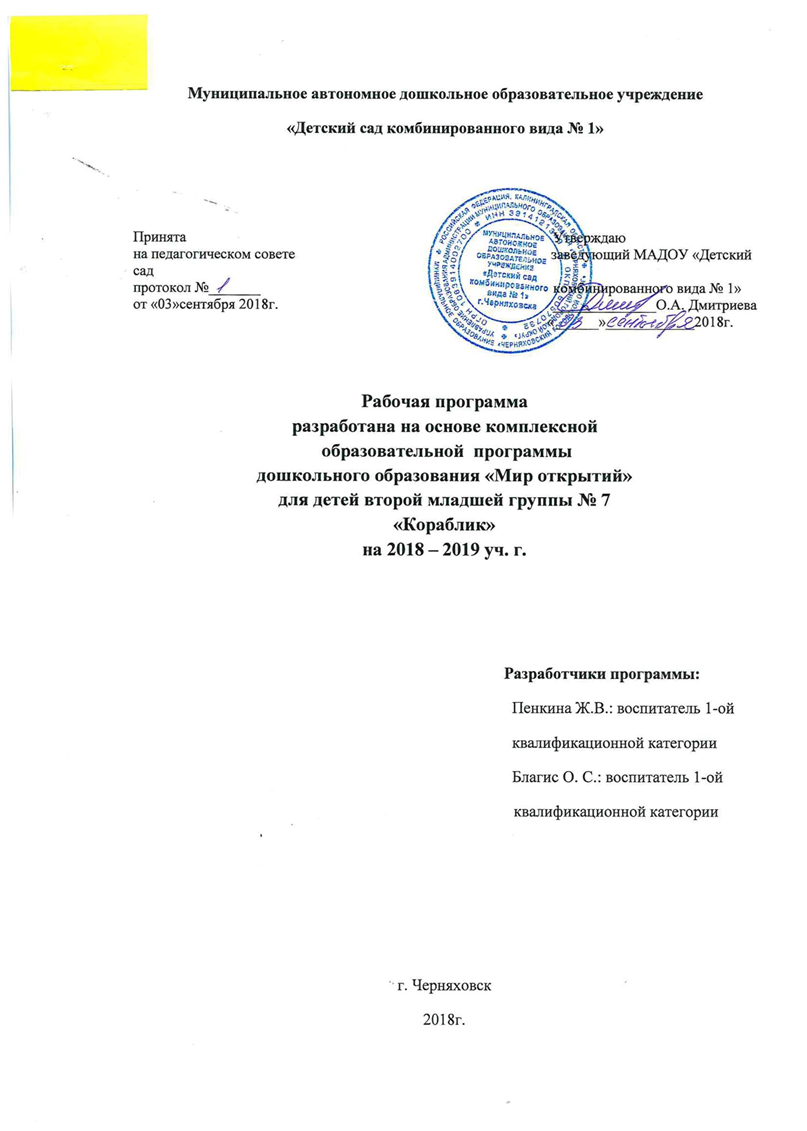 1.ЦЕЛЕВОЙ РАЗДЕЛ ОБРАЗОВАТЕЛЬНОЙ ПРОГРАММЫ1.1 Пояснительная запискаНастоящая Рабочая Программа разработана на основе основной образовательной программы ДОУ, в соответствии с Федеральным Государственным Образовательным Стандартом дошкольного образования. Рабочая Программа определяет содержание и организацию воспитательно- образовательного процесса для детей  младшей группы. Рабочая Программа разработана в соответствии со следующими нормативными документами:  ФЗ Российской Федерации «Об образовании в Российской Федерации» № 273 от 29.12.2012 г;   «Санитарно-эпидемиологическими требованиями к устройству, содержанию и орга- низации режима работы в дошкольных организациях» СанПиН 2.4.1.3049-13. Порядком организации и осуществления образовательной деятельности по основным общеобразовательным программам – образовательным программам дошкольного образования.  Федеральным Государственным Образовательным Стандартом дошкольного образования;  Основной образовательной программой дошкольного образования.  Рабочая Программа  младшей группы обеспечивает развитие детей в возрасте от 3-4 лет с учетом их возрастных и индивидуальных особенностей, единство воспитательных, развивающих и обучающих целей и задач процесса образования по основным направлениям: - социально – коммуникативное развитие; - познавательное развитие;- речевое развитие;- художественно – эстетическое развитие; - физическое развитие. В центре Рабочей Программы – современный ребенок. Он не такой, каким был его сверстник еще несколько десятилетий назад. И не потому, что изменилась природа самого ребенка или закономерности его развития, а потому, что принципиально изменилась жизнь, предметный и социальный мир, ожидания взрослых, воспитательные модели в семье и детском саду. Концептуальные идеи Программы разработаны с учетом особенностей «детей нового времени» и связаны с образовательной парадигмой, направленной на создание условий для развития личности, присвоения культурного опыта саморазвития в современном быстро меняющемся мире.Миссия Программы – ОТКРЫТИЕ РЕБЕНКОМ: • окружающего мира, самого себя и других людей в этом мире в процессе совместной с взрослыми и самостоятельной деятельности (игровой, коммуникативной, познавательно-исследовательской и др.); • способов преодоления затруднений в собственной деятельности, путей решения задач и проблем (в соответствии с возрастом); ОТКРЫТИЕ ПЕДАГОГАМИ: • эффективных инструментов развития ребенка, обеспечивающих условия для его саморазвития и успешной самореализации; • новых векторов и горизонтов личностного и профессионального роста; ОТКРЫТИЕ РОДИТЕЛЯМИ • возможностей более глубокого понимания своих детей, осознанного участия в их образовании; • новых смыслов и возможностей в повышении родительской компетентности.) Рабочая программа рассчитана на учебный год (9 месяцев- 36 недель) 2018-2019 уч.год.Режим работы младше группы - пятидневный, с 7.30 до 18.00; выходные дни – суббота, воскресенье.1.2. Цели и задачи реализации Программы: накопление ребенком культурного опыта деятельности и общения в процессе активного взаимодействия с окружающим миром, другими детьми и взрослыми, решения задач и проблем (в соответствии с возрастом) как основы для формирования в его сознании целостной картины мира, готовности к непрерывному образованию, саморазвитию и успешной самореализации на всех этапах жизни. Исходя из поставленной цели, формируются следующие задачи:Приоритетные задачи реализации Программы:• охрана и укрепление здоровья детей, обеспечение их физической и психологической безопасности, эмоционального благополучия; создание комфортных условий жизнедеятельности, в которых каждый ребенок чувствует себя защищенным и уверенным в том, что его любят и принимают таким, какой он есть; • развитие социальных, нравственных, физических, интеллектуальных, эстетических качеств детей; создание благоприятных условий для гармоничного развития детей в соответствии с возрастными и индивидуальными особенностями и склонностями каждого ребенка; • формирование у ребенка способностей и потребностей открывать и творить самого себя в основных формах человеческой деятельности, готовности познавать себя в единстве с миром, в диалоге с ним; • формирование общей культуры личности ребенка, в том числе ценностей здорового образа жизни, предпосылок учебной деятельности, инициативности, самостоятельности и ответственности, активной жизненной позиции; • развитие способностей и творческого потенциала каждого ребенка; организация содержательного взаимодействия ребенка с другими детьми, взрослыми и окружающим миром на основе гуманистических ценностей и идеалов, прав свободного человека; • воспитание в детях патриотических чувств, любви к Родине, гордости за ее достижения на основе духовно-нравственных и социокультурных ценностей и принятых в обществе правил и норм поведения в интересах человека, семьи, общества; • формирование социокультурной среды, соответствующей возрастным, индивидуальным, психологическим и физиологическим особенностям детей; • объединение воспитательно-оздоровительных ресурсов семьи и дошкольной организации на основе традиционных духовно-нравственных ценностей семьи и общества; установление партнерских взаимоотношений с семьей, оказание ей психолого-педагогической поддержки, повышение компетентности родителей (законных представителей) в вопросах развития и образования, охраны и укрепления здоровья детей; • обеспечение преемственности целей, задач, методов и содержания образования с позиций самоценности каждого возраста и непрерывности образования на всех этапах жизни человека.1.3.  Принципы и подходы к формированию программыРабочая программа образовательной деятельности в младше группе построена на позициях гуманно-личностного отношения к ребенку, уважения его личности и направлена на его всестороннее развитие, формирование духовных и общечеловеческих ценностей, а также способностей и личностных качеств детей.В соответствии со Стандартом рабочая программа построена на следующих принципах:Рабочая программа образовательной деятельности в старшей группе построена на позициях гуманно-личностного отношения к ребенку, уважения его личности и направлена на его всестороннее развитие, формирование духовных и общечеловеческих ценностей, а также способностей и личностных качеств детей.В соответствии со Стандартом рабочая программа построена на следующих принципах:1. Поддержка разнообразия детства. Программа рассматривает разнообразие как ценность, образовательный ресурс и предполагает использование разнообразия для обогащения образовательного процесса. Образовательная деятельность выстраивается с учетом региональной специфики, социокультурной ситуации развития каждого ребенка, его возрастных и индивидуальных особенностей, ценностей, мнений и способов их выражения. 2. Позитивная социализация ребенка предполагает, что освоение ребенком культурных норм, средств и способов деятельности, культурных образцов поведения и общения с другими людьми, приобщение к традициям семьи, общества, государства происходят в процессе сотрудничества со взрослыми и другими детьми, направленного на создание предпосылок к полноценной деятельности ребенка в изменяющемся мире. 3. Личностно-развивающий и гуманистический характер взаимодействия взрослых (родителей (законных представителей), педагогических и иных работников Учреждения) и детей. Такой тип взаимодействия предполагает базовую ценностную ориентацию на достоинство каждого участника взаимодействия, уважение и безусловное принятие личности ребенка, доброжелательность, внимание к ребенку, его состоянию, настроению, потребностям, интересам. 4. Содействие и сотрудничество детей и взрослых, признание ребенка полноценным участником (субъектом) образовательных отношений. Принцип содействия предполагает диалогический характер коммуникации между всеми участниками образовательных отношений. Детям предоставляется возможность высказывать свои взгляды, свое мнение, занимать позицию и отстаивать ее, принимать решения и брать на себя ответственность в соответствии со своими возможностями. 5. Сотрудничество с семьей. Программа предполагает разнообразные формы сотрудничества с семьей как в содержательном, так и в организационном планах. 6. Индивидуализация дошкольного образования. Для реализации этого принципа необходимы регулярное наблюдение за развитием ребенка, сбор данных о нем, анализ его действий и поступков; помощь ребенку в сложной ситуации; предоставление ребенку возможности выбора в разных видах деятельности, акцентирование внимания на инициативности, самостоятельности и активности ребенка. 7. Возрастная адекватность образования. Этот принцип предполагает подбор педагогом виды детской деятельности (игру, коммуникативную и познавательно-исследовательскую деятельность, творческую активность, обеспечивающую художественно-эстетическое развитие ребенка), опираясь на особенности возраста и задачи развития, которые должны быть решены в дошкольном возрасте. Деятельность педагога должна быть мотивирующей и соответствовать психологическим законам развития ребенка, учитывать его индивидуальные интересы, особенности и склонности. 8. Развивающее вариативное образование. Этот принцип предполагает, что образовательное содержание предлагается ребенку через разные виды деятельности с учетом его актуальных и потенциальных возможностей усвоения этого содержания и совершения им тех или иных действий, с учетом его интересов, мотивов и способностей. Данный принцип предполагает работу педагога с ориентацией на зону ближайшего развития ребенка (Л.С. Выготский), что способствует развитию, расширению как явных, так и скрытых возможностей ребенка. 9. Полнота содержания и интеграция отдельных образовательных областей. Содержание образовательной деятельности в одной конкретной области тесно связано с другими областями. Такая организация образовательного процесса соответствует особенностям развития детей дошкольного возраста.1.4.Возрастные особенности психофизического развития детей младшего дошкольного возраста.В младшем дошкольном возрасте происходит дальнейшее развитие детского организма, совершенствуются все физиологические функции и процессы. Главный показатель нормы – комфорт и хорошее самочувствие ребенка. Развитие моторики и становление двигательной активности. Движения детей четвертого года жизни становятся более разнообразными и координированными. Они активно двигаются, часто упражняются в ходьбе, беге, прыжках, ползании и лазании, катании, бросании и ловле предметов. Однако большинство детей не в полной мере согласуют движений рук и ног в процессе ходьбы и бега. Малыши часто опускают голову и плечи, смотрят себе под ноги, походка остается еще тяжелой. В то же время ходьба становится более уверенной: уменьшаются раскачивания и повороты плеч в сторону шага, свободнее становятся движения рук. Малыши очень любят ходить и бегать врассыпную, по кругу, за воспитателем, но их бег их еще неравномерен, движения рук не энергичны. Дети с удовольствием подпрыгивают на месте, вверх, доставая предмет, подвешенный выше поднятых рук, перепрыгивают из обруча в обруч; продвигаются вперед прыжками, прыгают в длину с места и спрыгивают с небольшой высоты. При этом малыши прыгают тяжело, на всю ступню и неуверенно спрыгивают с высоты (как правило, на прямые ноги). Дети 3-4 лет в самостоятельной деятельности широко используют разные виды ползания: на четвереньках, опираясь на колени и ладони, ступни и ладони, колени и предплечья. Движения ползания достаточно уверенные. Лазание по лесенке, стремянке, гимнастической стенке требует от детей большого напряжения: они передвигаются достаточно медленно и в произвольном темпе, используя приставной шаг. Упражнения в бросании и ловле мяча, предметов вдаль, в горизонтальную цель, друг другу становятся у детей все более координированными. К четырем годам появляется подготовительная фаза движений бросания: отведение руки вниз, назад и в сторону и т.д. Однако замах рукой еще слабый, между замахом и броском отмечается длительная пауза. У малышей остается неуверенность в бросании и ловле мяча и разных предметов: они напрягают руки и плечи, сжимают крепко пальцы или, на- оборот, широко их расставляют. На четвертом году жизни у детей формируются элементарные навыки совместной игровой и двигательной деятельности. В самостоятельной деятельности дети начинают все больше использовать разные упражнения в ходьбе, беге, прыжках, бросании и ловле мяча, ползании и лазании. Обладая определенным запасом движений, дети еще не способны заботиться о результатах своих действий, они поглощены самим процессом. Наряду с этим движения детей постепенно приобретают все более преднамеренный характер. Они уже способны выполнять различные движения по своему усмотрению и по указанию воспитателя. Малыши начинают и заканчивают движение в соответствии с музыкой или по сигналу, ритмично ходят и бегают под музыку. Детям младшего дошкольного возраста свойственна подражательная деятельность. Это объясняется тем, что накопленный ребенком двигательный опыт позволяет ему управлять своими движениями, ориентируясь на образец. Формирование двигательных навыков и умений продолжается на основе подражания действиям знакомых образов. Дети более сознательно следят за показом движений педагога, стараясь выслушивать все его пояснения. Сюжеты подвижных игр становятся более разнообразными. Однако основным их содержанием продолжает оставаться воспроизведение действий животных, птиц, движения транспортных средств различных видов, предметной деятельности людей («Кот и мыши», «Поезд», «Наседка и цыплята», «Автомобиль», «Лошадки» и др.). У детей четвертого года жизни происходит развертывание разных видов деятельности, что способствует значительному увеличению двигательной активности в течение дня (по данным шагометрии, 11-12,5 тыс. движений). На занятиях по физической культуре показатели двигательной активности детей 3-4 лет колеблются от 850 до 1370 движений, в зависимости от состояния здоровья, а также индивидуальных возможностей (функциональных и двигательных). Психическое развитие. Социальная ситуация развития характеризуется увеличивающейся самостоятельностью ребенка, расширением его знакомства с окружающим миром. Особое изменение претерпевает общение: ребенок пытается оказывать влияние на взрослого. На смену деловому сотрудничеству раннего возраста приходит познавательная форма общения, наступает возраст «почемучек». Общение с взрослым постепенно приобретает внеситуативный характер. Главный мотив общения – познание окружающего мира. Именно в этом общении с взрослым формируются привычки и эталоны поведения ребенка. Взрослый по- прежнему – главный партнер по общению, однако в этом возрасте начинает усложняться общение детей со сверстниками: совместные действия начинают обсуждаться и согласовываться, но ребенок пока легко меняет сверстников – партнеров по общению, не демонстрируя привязанности к кому-либо из детей. Появляется сюжетно-ролевая игра – ведущий вид деятельности в дошкольном возрасте. Дети 3-4 лет в сюжетно-ролевых играх подражают взрослым, имитируя предметную деятельность. Они поглощены процессом выполнения действий, действия еще не согласованы, роли сменяются. Игра продолжается, как правило, 10-15 минут. Основные темы заимствуются из повседневной жизни, знакомой ребенку, – семья, детский сад, сказки, мультфильмы. В первую очередь через игру происходит созревание и развитие новообразований, становление познавательных процессов, личностных качеств ребенка. Среди познавательных процессов, наиболее развивающихся в этом возрасте, выделяется память (Л.С. Выготский). Именно она во многом влияет на развитие всей познавательной сферы ребенка на четвертом году жизни. Память пока непроизвольная, однако ребенок легко запоминает новые слова, стихи и сказки, которые ему читают, склонен к повторению – любит слушать одни тексты по нескольку раз. У большинства детей в этот период доминирует зрительно-эмоциональная память, реже встречаются дети с развитой слуховой памятью. Постепенно ребенок начинает повторять и осмысливать те сюжеты, которые он услышал или увидел, появляются зачатки произвольности запоминания. Ощущение и восприятие постепенно утрачивают аффективный характер, к 4 годам восприятие приобретает черты произвольности – ребенок способен целенаправленно наблюдать, рассматривать, искать, хотя и недолгое время. Возраст 3-4 лет – это возраст формирования сенсорных эталонов – представлений о форме, цвете, размере, однако сенсорные эталоны пока остаются предметными, т.е. существуют в тесной связи с предметом и не являются абстрактными. Активно развивается речь ребенка. Дети в биэтнических семьях начинают говорить на двух языках, их речевое развитие из-за этого может отставать от детей из моноэтнических семей. В этот период язык, на котором говорит ребенок и его ближайшее окружение (семья), начинает укореняться в психике ребенка как ведущий. Благодаря развитию речи и общению с взрослыми формируется мышление ребенка. До 3,5-4 лет ведущим является наглядно-действенное мышление, и в нем постепенно закладываются основы наглядно-образного мышления. Это происходит благодаря отделению образа от предмета и обозначению образа с помощью слова. Мышление ребенка эгоцентрично, он не способен поставить себя на место другого, это своего рода внутренняя позиция, которая к концу дошкольного возраста преодолевается в связи с взрослением. Воображение развивается в тесной взаимосвязи с мышлением и является основой появления наглядно-образного мышления. В ситуациях негативных эмоциональных переживаний ребенок в воображении призывает на помощь героев сказок, снимая угрозы с собственного «Я». В этот период  можно услышать истории-фантазии, когда ребенок рассказывает о себе как о положительном герое. Под влиянием своих чувств и переживаний дети уже пытаются сочинять истории, сказки, стихи (как правило, даже не задумываясь, о чем будет сюжет). Внимание приобретает все большую сосредоточенность и устойчивость. Ребенок начинает управлять своим вниманием и пытается сознательно «направлять» его на предметы. Эмоциональный мир ребенка этого возраста очень гибок и подвижен, его благополучие зависит от ситуации и ближайшего окружения. Чем благоприятнее окружение, чем лучше близкие понимают и принимают ребенка, тем лучше складывается общая ситуация развития: ребенок положительно оценивает себя, у него формируется адекватная самооценка и доверие к миру взрослых. В этот период могут проявляться последствия кризиса 3 лет: негативизм, упрямство, агрессивность. Центральным механизмом развития личности в этот период остается подражание: ребенок копирует поступки взрослых, еще не до конца осознавая их смысла. В 3 года ребенок реагирует на оценку взрослыми своего поведения, ему приятны похвалы. Он пока не может оценить поступок, а просто ориентируется на мнение взрослых и испытывает эмоциональное удовлетворение от признания своих успехов. Однако уже к 3,5 годам дети могут достаточно адекватно чувствовать свои возможности: достигая успехов в познании, получая поддержку, похвалу от взрослого, ребенок развивается как личность. Появляются первые представления о себе как о личности, отличающейся самостоятельностью действий, постепенно возникает осознание самого себя. Развитие самосознания связывается в этом возрасте с отделения себя от других, с появлением позиции «Я» и положительного отношения к своему имени. Ребенку важно знать, что он ценен, что его имя признается – так постепенно формируется базовая установка самосознания: «Я – Миша (Маша) хороший (-ая)». Особое внимание при работе с детьми четвертого года жизни следует обратить на развитие самостоятельности. Не случайно любимым выражением ребенка этого возраста становится «Я сам!». Важно поощрять желание ребенка проявлять самостоятельность, поддерживать желание что- то выполнить, сделать без помощи взрослого. Своим невмешательством взрослые показывают ребенку, что он уже может сам справиться со многими задачами (соответствующими его возрасту). На четвертом году жизни только начинает формироваться произвольность поведения, деятельность ребенка носит еще неустойчивый характер. Произвольность деятельности предполагает наличие умения удержать в сознании цель деятельности, планировать процесс ее достижения. На устойчивость и результативность деятельности большое влияние оказывает предложение детям значимого в их глазах мотива деятельности (в этом возрасте дошкольников привлекает мотив сделать что-то для себя, для своей игры). Мотив общественной пользы еще малоэффективен. Происходит начало зарождения важнейшего волевого качества – целеустремленности. Более четко это проявляется при постановке цели, слабее – при планировании и реализации принятой цели. Характеристика речевого развития. При благоприятных условиях воспитания к четырем годам в основном происходит усвоение звуковой системы языка (произношение звуков, становление элементарной интонационной стороны речи – умения передать интонацию вопроса, просьбы, восклицания). Ребенок накапливает определенный запас слов, который содержит все части речи. Основное место в детском словаре занимают глаголы и существительные, обозначающие предметы и объекты ближайшего окружения, их действия и состояния. Начинают активно употребляться прилагательные и местоимения. В этом возрасте еще наблюдается неспособность к вычленению существенных признаков предмета, несоответствие между овладением фонетической и содержательной сторонами речи. Вместе с тем у ребенка активно формируются обобщающие функции слов. Через слово ребенок овладевает основными грамматическими формами: появляется множественное число, винительный и родительный падежи имен существительных, уменьшительно-ласкательные суффиксы, настоящее и прошедшее времена глаголов, повелительное наклонение. В речи начинают появляться сложные формы предложений, состоящих из главных и придаточных, отражаются причинные, целевые и другие связи, выраженные через союзы. Дети осваивают навыки разговорной речи, выражают свои мысли простыми и сложными предложениями и подходят к составлению самостоятельных связных высказываний описательного и повествовательного характеров. Однако в этом возрасте дошкольники еще неверно произносят (или совсем не произносят) шипящие (ш, ж, ч, щ), сонорные (р, рь, л, ль) звуки, некоторые звуки пропускают. Требует совершенствования интонационная сторона речи, необходима работа над развитием артикуляционного аппарата, дикции, темпа, сила голоса. Овладение основными грамматическими формами также имеет особенности. Далеко не все дети умеют согласовывать слова в роде, числе и падеже. При построении простых распространенных предложений они опускают отдельные члены предложения. Детям четвертого года жизни доступна простая форма диалогической речи. Однако они часто отвлекаются от содержания вопроса. Речь ребенка этого возраста ситуативна (содержание высказывания может быть понято в конкретной ситуации), в ней преобладает экспрессивное изложение.1.5. Планируемые результаты освоения Программы (целевые ориентиры)Планируемые результаты освоения детьми программы осуществляются на основе целевых ориентиров в ФГОСДО и основной образовательной программы «Мир открытий» Л.Г. Петерсон, реализуемой в младшей группе по всем направлениям развитий. Целевые ориентиры в соответствии с ФГОС ДОРабочая программа младшей группы обеспечивает достижение воспитанниками результатов освоения образовательной программы дошкольного образования, установленных в виде целевых ориентиров дошкольного образования, обозначенных в ФГОС ДО.Целевые ориентиры освоения воспитанниками образовательной программы определяются в соответствии с реализуемой образовательной программой дошкольного образования, возрастом детей, индивидуальными особенностями и возможностями каждого воспитанника.Ребенок 3-4лет лет:  Ребенок интересуется окружающими предметами и активно действует с ними; эмоционально вовлечен в действия с игрушками и другими предметами, стремится проявлять настойчивость в достижении результата своих действий. Ребенок использует специфические, культурно фиксированные предметные действия, знает назначение бытовых предметов (ложки, расчески, карандаша и пр.) и умеет пользоваться ими. Владеет простейшими навыками самообслуживания; стремится проявлять самостоятельность в бытовом и игровом поведении. Может вариативно менять свои действия на пути достижения цели. Ребенок проявляет стремление к независимости, свободе, перестройке отношений с взрослыми (выбор движения, материала, места, партнеров, длительности деятельности и т.п.). Ребенок владеет активной речью, включенной в общение; может обращаться с вопросами и просьбами, понимает речь взрослых; знает названия окружающих предметов и игрушек. В общении ребенка преобладает положительный эмоциональный фон; ребенок не проявляет необоснованной агрессии по отношению к окружающим и себе. В соответствующих ситуациях сопереживает сверстнику, герою литературного произведения, мультфильма. Ребенок стремится к общению с взрослыми и активно подражает им в движениях и действиях; проявляются игры, в которых ребенок воспроизводит действия взрослого. Может быть ведущим в диалоге с взрослым, даже малознакомым (задает вопросы, призывает к действию и т.п.). Ребенок проявляет интерес к сверстникам; наблюдает за их действиями и подражает им. Ребенок проявляет интерес к стихам, песням и сказкам, рассматриванию картинок, стремится двигаться под музыку; эмоционально откликается на различные произведения культуры и искусства. У ребенка развита крупная моторика, он стремится осваивать различные виды движения (бег, лазанье, перешагивание и пр.). Пытается использовать приобретенные двигательные навыки в новых предлагаемых условиях (преодоление препятствий, расстояний в изменившихся условиях). Ребенок узнает и называет членов своей семьи. Ориентируется в отношении гендерных представлений о людях и себе (мальчик, девочка, тетя, дядя) и возраста людей (дедушка, бабушка, тетя, дядя, дети). Имеет первичные представления о некоторых профессиях (продавец, воспитатель, врач, водитель).2.СОДЕРЖАТЕЛЬНЫЙ РАЗДЕЛ Содержание образовательной работы выстраивается с учетом содержания образовательной программы дошкольного образования МАДОУ детский сад комбинированного вида №1, модульный характер которой представлен на материалах Примерной основной образовательной программой дошкольного образования «Мир открытий» // Науч. рук. Л.Г. Петерсон / Под общей ред. Л.Г. Петерсон, И.А. Лыковой; соответствует основным положениям возрастной психологии и дошкольной педагогики и обеспечивает единство воспитательных, развивающих и обучающих целей и задач.2.1. Образовательная деятельность в соответствии с направлениями развития ребенка (в пяти образовательных областях).Содержание Программы обеспечивает развитие личности, мотивации и способностей детей в различных видах деятельности и охватывает следующие структурные единицы, представляющие определенные направления образования детей (далее образовательные области): социально-коммуникативное развитие, познавательное развитие, речевое развитие, художественно-эстетическое развитие, физическое развитие.Реализация образовательной программы осуществляется в формах, специфических для детей данной возрастной группы: игровая деятельность, коммуникативная, познавательно-исследовательская деятельность, двигательная, трудовая, а также изобразительная, музыкально-художественная, чтение художественной литературы, конструктивная деятельность, обеспечивающие художественно-эстетическое развитие ребенка.Программные задачи решаются в совместной деятельности взрослого и детей, и самостоятельной деятельности дошкольников не только в рамках организованной образовательной деятельности, но и при проведении режимных моментов.2.1.1 Образовательная область «Познавательное развитие» Познавательное развитие предполагает развитие интересов детей, любознательности и познавательной мотивации; формирование познавательных действий, становление сознания; развитие воображения и творческой активности; формирование первичных представлений о себе, других людях, объектах окружающего мира, о свойствах и отношениях объектов окружающего мира (форме, цвете, размере, материале, звучании, ритме, темпе, количестве, числе, части и целом, пространстве и времени, движении и покое, причинах и следствиях и др.), о малой родине и Отечестве, представлений о социокультурных ценностях нашего народа, об отечественных традициях и праздниках, о планете Земля как общем доме людей, об особенностях ее природы, многообразии стран и народов мира.Программные задачи:Формирование целостной картины мира, расширение кругозора • Расширять представления о вещах, окружающих ребенка (предметах посуды, мебели, одежды, игрушках и т.д.); знакомить с их названиями, из каких частей и деталей они состоят, из каких материалов сделаны. • Формировать первоначальные представления о ближайшем окружении (дом, детская площадка, магазин и пр.), некоторых видах транспорта (машина легковая и грузовая, автобус и т.п.). • Знакомить с миром природы (животными, растениями ближайшего окружения; камешками, песком, глиной, водой, воздухом, сезонными изменениями в природе). • Формировать первые представление о значении природы в жизни человека (вода нужна, чтобы умываться, пить; на огороде растут овощи, ягоды; в тени деревьев можно спрятаться от летнего зноя, растения нужно поливать и т.п.). Развитие познавательно-исследовательской деятельности • Поддерживать интерес детей к объектам живой и неживой природы, к наиболее ярко выраженным сезонным явлениям, любопытство по отношению к предметам окружающего мира. • Формировать элементарные навыки наблюдений за животными, растениями, обращая внимание на то, что во время наблюдений важно не причинять вред животным и растениям. • Способствовать самостоятельному «открытию» детьми свойств природных и рукотворных объектов. Формирование элементарных математических представлений Сравнение предметов и групп предметов • Развивать умение выражать в речи признаки сходства и различия предметов по цвету, форме, размеру. • Формировать опыт установления равночисленности групп предметов путем составления пар; выражения словами, каких предметов больше (меньше), каких поровну. • Развивать умение в простейших случаях находить общий признак группы, состоящей из 3-4 предметов, и находить «лишний» предмет. Количество и счет • Уточнять представления о понятиях «один» и «много», развивать умение находить в окружающей обстановке много предметов и один предмет. • Формировать опыт уравнивания количества предметов в группах двумя способами: убирая из группы, где их больше, либо прибавляя к группе, где их меньше. • Формировать первичные представления об образовании числа, соотношении предыдущего и последующего числа. • Развивать умение считать в пределах 3 (и в больших пределах – в зависимости от успехов детей группы) в прямом порядке, при пересчете согласовывать в роде и падеже существительное с числительным. Величины • Формировать и уточнять представления о пространственных отношениях «большой – маленький», «длинный – короткий», «высокий – низкий», «широкий – узкий», развивать умение узнавать и называть размеры предмета относительно других (самый большой, поменьше, самый маленький). • Развивать умение сравнивать два предмета непосредственно по длине, высоте, пользуясь приемами наложения и приложения. Геометрические формы • Формировать представления геометрических фигурах: круг, треугольник, шар; развивать умение находить сходные с ними формы в окружающих предметах. Пространственно-временные представления • Помогать осваивать умение различать правую и левую руку. • Развивать умение ориентироваться в расположении частей своего тела и в соответствии с ними различать пространственные направления от себя: вверху – внизу, впереди – сзади, справа – слева. • Развивать умение в простейших случаях устанавливать последовательность событий, различать части суток: утро – день – вечер – ночь. Конструирование • Показать детям связь между реальными предметами и отображающими их конструкциями (стол, стул, диван, кровать); создавать игровые и дидактические ситуации для обучения целенаправленному рассматриванию простейших построек. • Учить создавать и обыгрывать простейшие постройки из одинаковых (дорожка, мост) и различных (дом, ворота) деталей; различать, правильно называть и свободно использовать по назначению базовые строительные детали (куб, кирпич, пластина). • Начинать обучать детей аккуратно размещать строительные детали на равном расстоянии друг от друга в разных конструкциях: линейных (дорожка, мост) и четырехугольных (забор, загородка, колодец); выкладывать кирпичик на разные грани и опытным путем сравнивать его с кубиком; содействовать пониманию детьми слов большой/маленький, длинный/короткий, высокий/низкий, близко/далеко, красиво/некрасиво и точному их употреблению в процессе конструирования. Особенности организации образовательного процесса: непосредственно-образовательная деятельность – «Игралочка – ступенька к школе» проводится в месяц 4 раза. Для каждого занятия предусмотрена физкультминутка (игра). Цель ее – дать детям возможность отдохнуть, подвигаться.Особенности организации образовательного процесса: непосредственно-образовательная деятельность – Конструирование проводится в месяц 4 раза. Для каждого занятия предусмотрена физкультминутка (игра). Цель ее – дать детям возможность отдохнуть, подвигаться.2.1.2 Образовательная область «Речевое развитие» Включает владение речью как средством общения и культуры; обогащение активного словаря; развитие связной, грамматически правильной диалогической и монологической речи; развитие речевого творчества; развитие звуковой и интонационной культуры речи, фонематического слуха; знакомство с книжной культурой, детской литературой, понимание на слух текстов различных жанров детской литературы; Программные задачиВоспитание звуковой культуры речи• Учить произносить гласные и простые согласные звуки (м, б, п, т, д, н, к, г, х, ф, в, с, з, ц ). • Развивать речевой слух, речевое дыхание. • Тренировать артикуляционный аппарат. • Вырабатывать правильный ритм и темп речи. • Развивать интонационную выразительность. Словарная работа • Расширять и активизировать словарный запас (названия и назначение предметов ближайшего окружения: одежды, обуви, посуды, транспорта, мебели), их качеств, действий с ними. • Формировать некоторые обобщающие понятия (овощи, фрукты, одежда, посуда, животные, птицы). Формирование грамматического строя речи • Совершенствовать умение согласовывать прилагательные с существительным в роде, числе, падеже, употреблять простые пространственные предлоги (в, на, за, под). • Учить употреблять в речи имена существительные в форме единственного и множественного числа, называть животных и их детенышей в форме единственного и множественного числа, форму множественного числа существительных в родительном падеже. • Побуждать использовать в речи простые распространенные предложения с использованием определений, дополнений, обстоятельств. • Помогать пользоваться предложениями с однородными членами. Развитие связной речи • Развивать диалогическую форму речи (умение вступать и поддерживать разговор с воспитателем и детьми, отвечать на вопросы и задавать их в процессе совместной деятельности, по поводу прочитанных книг, просмотренных мультфильмов, при рассматривании предметов, картин, в ходе наблюдений); • Формировать простейшие формы монологической речи (с помощью воспитателя описать игрушку, предметную картинку, рассказать о своих впечатлениях).Воспитание звуковой культуры речи. Работа по воспитанию звуковой культуры речи детей четвертого года жизни включает развитие артикуляционного и голосового аппарата, речевого дыхания, слухового восприятия, речевого слуха, а также различных средств интонационной выразительности. Обучение правильному произношению звуков всегда выделялось как основная задача развития речи детей 3-4 лет. Работу над правильным произношением гласных звуков, их дифференциацией необходимо проводить для формирования четкой артикуляции звуков родного языка, а также для того, чтобы приучить детей вслушиваться в речь взрослых, различать на слух отдельные звуки и звукосочетания. Произношение согласных звуков (их последовательность подробно обоснована в работах логопедов: м, б, п, т, д, н, к, г, х, ф, в, с, з, ц) готовит органы артикуляционного аппарата к произношению шипящих звуков. Игры и упражнения направлены на развитие умения дифференцировать родственные по месту образования звуки (п и б, т и д, ф и в) в небольших речевых единицах – слогах: па-па, ба-ба, то-то, до-до и т.п. Затем отрабатывается дифференциация твердых и мягких согласных. Таким образом, дети подводятся к правильному произношению шипящих. Словарная работа. Большое внимание в словарной работе уделяется накоплению и обогащению активного словаря на основе знаний и представлений ребенка об окружающей жизни. Становление лексической системы родного языка происходит постепенно, так как не все дети одинаково успешно овладевают семантическими единицами и отношениями. Детям необходимо показать, что каждый предмет, его свойства и действия имеют названия. Для этого надо научить их различать предметы по существенным признакам, правильно называть их (отвечая на вопросы: «Что это? Кто это?»), видеть особенности предметов, выделять характерные признаки и качества (Какой?), а также действия, связанные с движением игрушек, животных, их состоянием, возможные действия человека («Что делает? Что с ним можно делать?»). Такое обучение проводится в играх «Что это?», «Скажи какой?», «Кто что умеет делать?». Формирование грамматического строя речи. В работе с детьми младшего дошкольного возраста большой удельный вес занимает развитие понимания и использования в речи грамматических средств и активный поиск ребенком правильной формы слова. Обучение изменению слов по падежам, согласованию существительных в роде и числе проводится в специальных играх и упражнениях (маленькая лошадка, длинный хвост, длинные уши). В играх с предметами («Чего не стало?», «Чего нет у куклы?») дети усваивают формы родительного падежа единственного и множественного числа (не стало утят, игрушек, нет платья, рубашки). Использование пространственных предлогов (в, на, за, под, около) подводит ребенка к употреблению падежных форм (в шкафу, на стуле, за диваном, под столом, около кровати). Игра «В прятки» помогает освоить эти грамматические формы (игрушки прячутся в разных местах; дети, находя эти места, правильно называют слова с предлогами). Особое место занимает работа с глагольной лексикой. Необходимо научить детей правильно употреблять форму повелительного наклонения глаголов единственного и множественного числа (беги, лови, потанцуйте, покружитесь), спрягать глагол по лицам и числам (бегу, бежишь, бежит, бежим), образовывать видовые пары глаголов (один ребенок уже встал, а другой только встает; умылся – умывается, оделся – одевается). Для этого проводятся разнообразные игры («Летает – не летает», «Кто что делает»). Развитие связной речи. Взаимосвязь всех сторон речи (воспитания звуковой культуры, формирования грамматического строя, словарной работы) является предпосылкой развития связной речи. Развитие связной речи проводится на занятиях по пересказу литературных произведений, рассказыванию по картине и об игрушке, где в комплексе решаются все речевые задачи, однако основной является обучение рассказыванию. Дети учатся пересказывать литературное произведение, обучаясь умению воспроизводить текст знакомой сказки или короткого рассказа сначала по вопросам взрослого, затем вместе с ним (взрослый называет одно слово или фразу, а ребенок заканчивает предложение) и, наконец, самостоятельно.Особенности организации образовательного процесса: непосредственно-образовательная деятельность – Речевое развитие проводится в месяц 8 раз. Для каждого занятия предусмотрена физкультминутка (игра). Цель ее – дать детям возможность отдохнуть, подвигаться и одновременно решить некоторые задачи воспитания звуковой культуры речи: отработки правильного произношения того или иного звука, артикуляции, речевого дыхания и др. 2.1.3 Образовательная область «Социально-коммуникативное развитие»Социально-коммуникативное развитие направлено на усвоение норм и ценностей, принятых в обществе, включая моральные и нравственные ценности; развитие общения и взаимодействия ребенка со взрослыми и сверстниками; становление самостоятельности, целенаправленности и саморегуляции собственных действий; развитие социального и эмоционального интеллекта, эмоциональной отзывчивости, сопереживания, формирование готовности к совместной деятельности со сверстниками, формирование уважительного отношения и чувства принадлежности к своей семье и к сообществу детей и взрослых в Организации; формирование позитивных установок к различным видам труда и творчества; формирование основ безопасного поведения в быту, социуме, природе. Программные задачи:Человек среди людей• Формировать, конкретизировать первоначальные представления о себе, своей семье; полярных эмоциональных состояниях людей (веселый – грустный). • Способствовать проявлению интереса к сверстникам; к различным аспектам жизни взрослых людей. • Стимулировать проявления эмпатии во взаимоотношениях с людьми разного возраста и пола; подражания социально одобряемым поступкам. • Содействовать развитию первоначальных умений распознавать человека на картинках, фотографиях, иллюстрациях; включаться в совместную деятельность, выполнять требования к поведению в детском саду и семье. • Обогащать словарь, необходимый для общения. • Учить использовать при общении доступные речевые средства. • Приобщать к использованию простых форм речевого этикета («здравствуйте», «до свидания», «спасибо», «пожалуйста»). • Поощрять доброжелательное общение друг с другом, развивать навыки взаимодействия. • Развивать речевую активность (умение задавать вопросы, делиться впечатлениями).Человек в культуре: • Формировать, конкретизировать первоначальные представления о некоторых атрибутах русской (а также местной национальной) культуры; знакомить детей с их назначением; о народных игрушках (матрешка и др.), о малых формах русского (местного национального) фольклора; о русских (местных национальных) народных праздниках. • Способствовать становлению первоначального интереса к культуре своего народа, проявлению эмоционального отклика в процессе восприятия малых форм русского фольклора. • Стимулировать проявление положительных эмоций при обыгрывании потешек, пестушек, сказок, при вождении хороводов, исполнении плясок, участии в народных праздниках. • Формировать элементарные представления о занятиях детей и взрослых (дети ходят в детский сад и в школу, взрослые – на работу). • Поддерживать интерес к трудовой деятельности людей ближайшего окружения (воспитатель, повар, медсестра, дворник и др.), их профессиональным обязанностям и принадлежностям; учить бережно относиться к результатам труда взрослых и выражать им благодарность за заботу. • Расширять опыт самообслуживания, продолжать формировать культурно-гигиенические навыки, содействовать появлению интереса к выполнению посильных трудовых поручений (с быстро достижимым результатом). • Использовать трудовую деятельность для сенсомоторного развития и формирования целостной личности ребенка. • Формировать культуру безопасного поведения: - учить различать действия, одобряемые и не одобряемые взрослыми, понимать, что можно делать и что нельзя (опасно); - учить безопасно осуществлять манипулирование (экспериментирование) с доступными для изучения материалами и веществами (песок, вода, тесто и пр.), природными объектами, предметами быта, игрушками; - учить безопасно осуществлять практические действия в процессе самообслуживания, использования бытовых предметов, выполнения гигиенических процедур, в ходе игровой, изобразительной, двигательной деятельности; - подводить к пониманию элементарных наиболее общих правил безопасного поведения в групповом помещении, в домашних условиях, на участке дошкольной образовательной организации, на улице, в общественных местах, при взаимодействии со сверстниками и взрослыми; - формировать сенсорный, исследовательский, коммуникативный опыт, начальные представления об окружающем мире, лежащие в основе безопасного поведения; - формировать основы мотивационной готовности к соблюдению правил безопасного поведения; - закладывать основы физических качеств, двигательных умений, определяющих возможность выхода из опасных ситуаций.Природа и безопасность. Педагогами и родителями используется практика запрета действий, которые могут стать причиной попадания ребенка в опасные ситуации. Это связано с тем, что существуют области человеческой деятельности, в частности, взаимодействия с природой, объективно недоступные детям в силу уровня их физического развития и (или) неспособности понимать и выполнять необходимые правила безопасности. Педагог учит детей безопасно для себя и окружающей природы осуществлять рассматривание природных объектов, наблюдение за ними, поясняет, какие природные материалы и как можно использовать для изучения, продуктивной деятельности. Основной задачей воспитателя является показ правильных с точки зрения решаемых образовательных, игровых, творческих, практических задач и с позиций безопасности приемов выполнения действий. Наблюдая за деятельностью воспитанников, педагог дает им оценку, корректирует их. Педагог знакомит дошкольников с элементарными наиболее общими правилами поведения в природе, при этом акцент делается не на ознакомление с последствиями нарушения правил, а на необходимость их неукоснительного соблюдения. Безопасность на улице. Основным источником накопления первичного опыта поведения на улице, становления установок и моделей безопасного поведения для младших дошкольников являются члены их семей. Именно их действия в транспорте, при движении по улице, при переходе дорог оказывают наиболее существенное влияние на формирование у детей культуры безопасности. При этом также используется тактика безусловных запретов, озвучиваемых родителями в форме позитивных и продуктивных инструкций («всегда держи меня за руку, находясь у дороги», «на улице всегда будь рядом со мной» и др.). Первичное накопление представлений об устройстве улиц, о транспорте, о необходимости соблюдать элементарные правила, также организуется педагогом в ходе бесед, конструирования, рисования, чтения художественной литературы, просмотра мультфильмов, телепередач. Безопасность в общении. В ходе общения со сверстниками, старшими детьми, младшие дошкольники приобретают коммуникативный опыт. Задача педагога и родителей демонстрировать позитивные образцы, решительно пресекать недружелюбное, небезопасное поведение по отношению к другим людям, выявлять и по возможности устранять причины подобных проявлений. Также взрослым необходимо правильно реагировать на поведение других людей по отношению к ребенку, обеспечивать ему защиту и психологический комфорт. Педагог знакомит детей с наиболее общими и понятными им правилами культурного и безопасного взаимодействия со сверстниками, старшими детьми, учит проявлять эмпатию. Безопасность в помещении. Ко второй младшей группе многие дети, уже посещавшие дошкольную образовательную организацию и (или) грамотно воспитывавшиеся в семье, на приемлемом для данного возраста уровне осуществляют самообслуживание, гигиенические процедуры, действия с бытовыми предметами. Рост степени самостоятельности младших дошкольников в данном направлении требует особого внимания педагогов и родителей к формированию соответствующих действий, к своевременному ознакомлению ребенка с правилами безопасности и пониманию детьми необходимости их выполнять. В соответствии с индивидуальными особенностями детей постепенно расширяется зона их самостоятельности. Этот процесс должен подкрепляться формированием навыков безопасного использования предметов быта, выполнения элементарных трудовых действий. Педагог знакомит воспитанников с правилами безопасности, которые необходимо соблюдать в помещении. С учетом возрастных особенностей, акцент делается не на ознакомление с последствиями нарушения правил, а на формирование тактики избегания опасных ситуаций. В семье организуется знакомство с правилами поведения в общественных местах. Основное внимание обращается на необходимость сохранения контакта с взрослыми.Особенности организации образовательного процесса: непосредственно-образовательная деятельность – ОБЖ проводится в месяц 2 раза. Для каждого занятия предусмотрена физкультминутка (игра). Цель ее – дать детям возможность отдохнуть, подвигаться.Особенности организации образовательного процесса: непосредственно-образовательная деятельность – Окружающий мир проводится в месяц 4 раза. Для каждого занятия предусмотрена физкультминутка (игра). Цель ее – дать детям возможность отдохнуть, подвигаться.2.1.4 Образовательная область «Художественно-эстетическое развитие» Художественно-эстетическое развитие предполагает развитие предпосылок ценностно-смыслового восприятия и понимания произведений искусства (словесного, музыкального, изобразительного), мира природы; становление эстетического отношения к окружающему миру; формирование элементарных представлений о видах искусства; восприятие музыки, художественной литературы, фольклора; стимулирование сопереживания персонажам художественных произведений; реализацию самостоятельной творческой деятельности детей (изобразительной, конструктивно-модельной, музыкальной и др.).Программные задачиХудожественно-продуктивная деятельностьХудожественная литература и фольклор • Развивать у детей интерес к книге, умение сосредоточенно слушать чтение и рассказывание взрослого. • Приучать внимательно следить за развитием действия художественного произведения, понимать содержание. • Развивать способность чувствовать настроение произведения, умение эмоционально откликаться, сопереживать персонажам, узнавать их на книжных иллюстрациях, давать элементарную оценку, выражать свои впечатления в слове, жесте. Художественно-продуктивная деятельность• Развивать эстетические эмоции, обогащать художественные впечатления, создавать игровые и дидактические ситуации для восприятия произведений изобразительного и декоративно-прикладного искусства (книжные иллюстрации, мелкая пластика, народные игрушки, посуда, одежда); знакомить с «языком искусства» и поддерживать интерес к его освоению. • Обеспечивать переход каждого ребенка с доизобразительного этапа на изобразительный и появление осмысленного образа (с учетом индивидуального темпа развития); установление ассоциаций между реальными предметами, явлениями, существами и их изображениями (мячик, дорожка, цветок, бабочка, дождик, солнышко), называние словом. • Формировать интерес к изобразительной деятельности; расширять художественный опыт в процессе экспериментирования с различными материалами (краски, тесто, глина, пластилин, бумага, ткань, фольга, снег, песок) и инструментами (карандаш, фломастер, маркер, кисть, мел, стека, деревянная палочка). • Создавать условия для освоения художественной техники лепки, рисования, аппликации, конструирования, формировать обобщенные способы создания образов и простейших композиций. • Знакомить с доступными изобразительно-выразительными средствами (цвет, линия, пятно, форма, ритм) в разных видах изобразительной, конструктивной и декоративно-оформительской деятельности. • Поддерживать творческие проявления детей с учетом возрастных, гендерных, индивидуальных особенностей. Музыка • Развивать задатки к телесно-двигательному восприятию музыки и интуитивному постижению ее эмоциональных смыслов на базе актуального жизненного опыта детей. • Развивать способность переживать музыку и творчески выражать себя в образном импровизационном движении, пении, индивидуальном использовании атрибутов. • Развивать музыкальные сенсорные способности: различение контрастных регистров звучания, контрастной динамики, тембров, звуковысотности; умение отличать тембры детских музыкальных инструментов. • Обогащать слушательский опыт: поддерживать участие в детских фольклорных играх, слушание маленьких песенок, коротких инструментальных пьес сюжетно-образного содержания (15-30 с). • Воспитывать интерес к музыке: побуждать детей прислушиваться, танцевать, подпевать, хлопать в такт, подыгрывать на шумовых. . Музыкально-ритмические движения и детское игровое творчество  развивать у детей способность передавать в пластике музыкально- игровой образ (зайчики, мишки, куклы, самолетики и др.), используя разнообразные виды движений: основные, общеразвивающие, танцевальные, имитационные, пантомимические и др. формировать первоначальные двигательно-пластические навыки, навыки сюжетно-образного импровизированного движения; развивать слуховое внимание: умение начинать и заканчивать движение вместе с музыкой, умение выполнять движения в соответствии с характером и темпоритмом, динамикой музыки по показу взрослого и самостоятельно; учить различать музыкальные жанры: песня, марш, танец – и показывать это в движениях; формировать у детей правильную осанку;  развивать первоначальные навыки ориентировки в пространстве (двигаться по кругу и врассыпную, становиться парами лицом друг к другу и спиной, стайкой);  побуждать исполнять простейшие парные и круговые пляски, хороводы, ритмические композиции по показу взрослого;  развивать игровое творчество в музыкальном движении, создавать условия для эмоционального и выразительного самовыражения детей в музыкальных играх, этюдах и плясках. Особенности организации образовательного процесса: непосредственно-образовательная деятельность – Лепка/Аппликация проводится в месяц 4 раза. Для каждого занятия предусмотрена физкультминутка (игра). Цель ее – дать детям возможность отдохнуть, подвигаться.Особенности организации образовательного процесса: непосредственно-образовательная деятельность – Рисование проводится в месяц 4 раза. Для каждого занятия предусмотрена физкультминутка (игра). Цель ее – дать детям возможность отдохнуть, подвигаться.Особенности организации образовательного процесса: непосредственно-образовательная деятельность – Музыка проводится в месяц 8 раз. Для каждого занятия предусмотрена физкультминутка (игра). Цель ее – дать детям возможность отдохнуть, подвигаться.2.1.5 Образовательная область «Физическое развитие» Физическое развитие включает приобретение опыта в следующих видах деятельности детей: двигательной, в том числе связанной с выполнением упражнений, направленных на развитие таких физических качеств, как координация и гибкость; способствующих правильному формированию опорно-двигательной системы организма, развитию равновесия, координации движения, крупной и мелкой моторики обеих рук, а также с правильным, не наносящем ущерба организму, выполнением основных движений (ходьба, бег, мягкие прыжки, повороты в обе стороны), формирование начальных представлений о некоторых видах спорта, овладение подвижными играми с правилами; становление целенаправленности и саморегуляции в двигательной сфере; становление ценностей здорового образа жизни, овладение его элементарными нормами и правилами (в питании, двигательном режиме, закаливании, при формировании полезных привычек и др.).Программные задачи• Содействовать оптимизации эмоциональных отношений между родителями и детьми. • Обеспечивать комфортный эмоциональный микроклимат в группе детского сада, в котором ребенок чувствует себя защищенным и принимаемым педагогами. • Создавать условия для охраны жизни и укрепления здоровья; создавать условия для укрепления иммунной системы организма, систематически проводить оздоровительные и закаливающие мероприятия. • Создавать условия, стимулирующие двигательную активность детей; формировать и совершенствовать основные виды движений, способствовать формированию правильной осанки. • Обеспечивать рациональный режим дня, сбалансированное и качественное питание, достаточное пребывание на воздухе; обеспечивать в помещении оптимальный температурный режим, регулярно проветривать. • Обеспечить психолого-педагогическую поддержку родителям в повышении компетентности в вопросах охраны и укрепления физического и психического здоровья детей, в том числе эмоционального благополучия. Формирование культурно-гигиенических навыков • Формировать культурно-гигиенические навыки; приучать детей находиться в помещении в облегченной одежде; воспитывать привычку следить за своим внешним видом.Формирование начальных представлений о здоровом образе жизни • Формировать у детей начальные представления о здоровом образе жизни и правилах безопасного поведения; поддерживать интерес к изучению себя, своих физических возможностей; воспитывать бережное отношение к своему здоровью; развивать интерес к правилам здоровьесберегающего поведения. Приобщение к физической культуре • Удовлетворять потребность детей в движении и развивать положительные эмоции, активность и самостоятельность. • Знакомить детей с подвижными играми разной интенсивности, с разными видами основных движений. • Развивать умение ходить и бегать свободно, естественно, согласовывая движения рук и ног; выполнять во время ходьбы двигательные задания: повернуться, присесть и остановиться. • Развивать умение бегать, держа темп в соответствии с указанием педагога (медленно, быстро). • Формировать умение сохранять правильную осанку в различных положениях: сидя, стоя, в движении. • Развивать у детей чувство равновесия и ориентировку в пространстве. • Развивать навыки энергичного отталкивания двумя ногами и правильного приземления во время прыжков с высоты, на месте и с продвижением вперед. • Развивать умение бросать и ловить мяч кистями рук, не прижимая его к груди; отталкивать предметы во время катания их. • Закреплять умение ползать на четвереньках, толкая мяч головой, перелезать через препятствия, лазать по лесенке-стремянке и гимнастической стенке (высота 1,5 м).Формирование культурно-гигиенических навыков. В младшем дошкольном возрасте совершенствуются умения детей правильно осуществлять процессы умывания, купания, мытья рук с использованием мыла (при незначительной помощи взрослого), элементарно ухаживать за внешним видом. Воспитатель побуждает детей пользоваться только индивидуальным полотенцем, расческой, носовым платком; обращает внимание на то, что при кашле и чихании нужно прикрывать нос и рот носовым платком. Осваиваются правила культурного поведения во время приема пищи (тщательно пережевывать пищу с закрытым ртом, не «набивать» полный рот, не разговаривать с полным ртом, не кричать и не смеяться за столом); дети приобретают навык есть без помощи взрослого (правильно пользоваться ложкой, вилкой, салфеткой). Воспитатель обращает внимание на правильность посадки детей за столом. Дети знакомятся с техникой чистки зубов. Воспитатель приучает детей полоскать рот после каждого приема пищи, побуждает детей чистить зубы утром и вечером. Формируются потребность и умение ухаживать за своими вещами и игрушками (при помощи взрослого). Воспитатель поощряет стремление детей помогать взрослым при уборке помещения. Развиваются умения детей одеваться и раздеваться (при участии взрослого). Воспитатель поддерживает стремление детей к самостоятельным действиям. Воспитывается потребность в соблюдении навыков гигиены и опрятности в повседневной жизни. Формирование начальных представлений о здоровом образе жизни. Педагог приобщает детей к здоровому образу жизни, стимулирует интерес каждого ребенка к своему внешнему облику и внутреннему миру. Продолжает знакомить детей с внешним строением тела человека (голова, шея, туловище, руки, ноги); дает представление об их роли в жизни человека, о том, как ухаживать за ними. Дети начинают изучать себя, свое тело и свои физические возможности; учатся различать и называть органы чувств (рот, нос, уши, глаза). Педагог дает детям элементарные представления о ценности здоровья и здорового образа жизни: о полезной и вредной пище, о пользе физических упражнений, утренней зарядки, закаливающих процедур. На четвертом году жизни у детей появляется интерес к правилам безопасного и здоровьесберегающего поведения. Педагог воспитывает осторожное и осмотрительное отношение к потенциально опасным для здоровья человека ситуациям, умение сообщать о своем самочувствии взрослому. Закладываются основы бережного отношения детей к своему здоровью и здоровью других людей. Взрослые (педагоги и родители) широко использует режимные моменты, прогулки, занятия физической культурой для формирования у детей начальных представлений о своем теле, здоровье, физических возможностях; содействуют переходу от «азбуки движений» к освоению их различных способов и знакомству с основами здоровьесберегающего поведения. образовательная деятельность – Физическое развитие проводится в месяц 4 раза.                                            Организация двигательного режима.Схема закаливания детейПлан оздоровления детей второй младшей группы №7 «Кораблик»2.2. Вариативные формы, способы, методы и средства реализации Программы с учетом возрастных и индивидуальных особенностях воспитанников.При реализации образовательной программы педагог применяет следующие вариативные формы, способы, методы и средства реализации содержания дошкольного образования: продумывает содержание и организацию совместного образа жизни детей, условия эмоционального благополучия и развития каждого ребенка;определяет единые для всех детей правила сосуществования детского общества, включающие равенство прав, взаимную доброжелательность и внимание друг к другу, готовность прийти на помощь, поддержать; соблюдает гуманистические принципы педагогического сопровождения развития детей, в числе которых забота, теплое отношение, интерес к каждому ребенку, поддержка и установка на успех, развитие детской самостоятельности, инициативы; осуществляет развивающее взаимодействие с детьми, основанное на современных педагогических позициях: «Давай сделаем это вместе»; «Посмотри, как я это делаю»; «Научи меня, помоги мне сделать это»; сочетает совместную с ребенком деятельность (игры, труд, наблюдения и пр.) и самостоятельную деятельность детей; ежедневно планирует образовательные ситуации, обогащающие практический и познавательный опыт детей, эмоции и представления о мире; создает развивающую предметно-пространственную среду; наблюдает, как развиваются самостоятельность каждого ребенка и взаимоотношения детей; сотрудничает с родителями, совместно с ними решая задачи воспитания и развития детей.2.3 Особенности образовательной деятельности разных видов и культурных практик.Создание условий для охраны и укрепления здоровья детей, в том числе эмоционального благополучия. Продолжается работа по укреплению эмоциональных связей и коррекции детско-родительских взаимоотношений средствами разнообразных форм совместной двигательной деятельности (физкультурные занятия и досуги, праздники, подвижные игры и др.). Поддерживаются условия эмоционального комфорта в группе детского сада с использованием средств, применяемых в работе с детьми 6-го года жизни.Взрослые (педагоги, родители) стараются на личном примере демонстрировать преимущества ведения здорового образа жизни.Формирование культурно-гигиенических навыков. Развивается самостоятельность в выполнении элементарных навыков личной гигиены (мытье рук, умывание, чистка зубов, ополаскивание их после еды, обтирание, пользование личной расческой, носовым платком). Продолжается совершенствование культуры поведения во время еды:	правильнопользоваться столовыми приборами, хорошо пережевывать пищу, соблюдать правильную осанку. Совершенствуются умения детей аккуратно и быстро одеваться и раздеваться, соблюдать порядок в своем шкафу.Воспитатель продолжает воспитывать у детей привычку следить за своим внешним видом (за чистотой тела, опрятностью одежды, прически); ухаживать за своим вещами и игрушками; опрятно заправлять постель (без напоминания взрослого).Формирование начальных представлений детей о здоровом образе жизни и правилах безопасного поведения. Обогащаются представления детей о функционировании организма человека. Расширяются представления о важности для здоровья гигиенических и закаливающих процедур, соблюдения режима дня, физических упражнений, сна, пребывания на свежем воздухе, правильного питания. Развиваются умения избегать опасных для здоровья ситуаций, умения привлечь внимание взрослого в случае травмы или недомогания. Расширяются представления о том, как оказывать элементарную помощь себе и другим при ушибах. Воспитывается сочувствие к болеющим детям. Воспитатель рассказывает о факторах, разрушающих здоровье человека, раскрывает возможности здорового человека. Дети под руководством взрослого учатся определять качество продуктов по сенсорным ощущениям. Взрослый дает начальные представления о правилах ухода за больным (не шуметь; выполнять его просьбы; ухаживать, заботиться о нем); поощряет стремление детей использовать в играх правила здоровьесберегающего поведения.2.4 Способы и направления детской инициативыОдним из важных условий реализации Программы являетсясоздание следующих психолого-педагогических условий, обеспечивающих развитие ребенка в соответствии с его возрастными и индивидуальными возможностями и интересами. 1. Личностно-порождающее взаимодействие взрослых с детьми, предполагающее создание таких ситуаций, в которых каждому ребенку предоставляется возможность выбора деятельности, партнера, средств и пр.; обеспечивается опора на его личный опыт при освоении новых знаний и жизненных навыков. 2. Ориентированность педагогической оценки на относительные показатели детской успешности, то есть сравнение нынешних и предыдущих достижений ребенка, стимулирование самооценки. 3. Формирование игры как важнейшего фактора развития ребенка. 4. Создание развивающей образовательной среды, способствующей физическому, социально-коммуникативному, познавательному, речевому, художественно-эстетическому развитию ребенка и сохранению его индивидуальности. 5. Сбалансированность репродуктивной (воспроизводящей готовый образец) и продуктивной (производящей субъективно новый продукт) деятельности, то есть деятельности по освоению культурных форм и образцов и детской исследовательской, творческой деятельности; совместных и самостоятельных, подвижных и статичных форм активности. 6. Участие семьи как необходимое условие для полноценного развития ребенка дошкольного возраста. 7. Профессиональное развитие педагогов, направленное на развитие профессиональных компетентностей, в том числе коммуникативной компетентности и мастерства мотивирования ребенка, а также владения правилами безопасного пользования интернетом, предполагающее создание сетевого взаимодействия педагогов и управленцев. Поддержка индивидуальности и инициативы воспитанников ДОУ осуществляется через:-создание условий для свободного выбора детьми деятельности, участников совместной деятельности;-создание условий для принятия детьми решений, выражения своих чувств и мыслей;-недирективную помощь детям, поддержку детской инициативы и самостоятельности в разных видах деятельности (игровой, исследовательской, проектной, познавательной и т.д.).3-4 годаПриоритетная сфера инициативы -продуктивная деятельностьДеятельность воспитателя по поддержке детской инициативы:-Создавать условия для реализации собственных планов и замыслов каждого ребенка;-Рассказывать детям об их реальных, а также возможных в будущем достижениях;-Отмечать и публично поддерживать любые успехи детей;-Всемерно поощрять самостоятельность детей и расширять ее сферу;-Помогать ребенку найти способ реализации собственных поставленных целей;-Поддерживать стремление научиться делать что-то и радостное ощущение возрастающей умелости;-В ходе образовательной деятельности и в повседневной жизни терпимо относиться к затруднениям ребенка, позволять ему действовать в своем темпе;-Не критиковать результаты деятельности детей, а также их самих. Использовать в роли носителей критики только игровые персонажи, для которых создавались эти продукты. Ограничить критику исключительно результатами продуктивной деятельности;-Учитывать индивидуальные особенности детей, стремиться найти подход к застенчивым, нерешительным, конфликтным, непопулярным детям;-Уважать и ценить каждого ребенка независимо от его достижений, достоинств и недостатков;-Создавать в группе положительный психологический микроклимат, в равной мере проявляя любовь и заботу ко всем детям: выражать радость при встрече; использовать ласку и теплое слово для выражения своего отношения к ребенку; проявлять деликатность и тактичность.2.5. Особенности взаимодействия педагогического коллектива с семьями воспитанниковСовременный детский сад должен выступать инстанцией развития не только ребенка, включенного в образовательный процесс, но и психолого-педагогической поддержки родителей. При этом семья также оказывает влияние на педагогов, побуждая их к непрерывному развитию, поиску оптимальных методов и форм сотрудничества.Именно поэтому основной целью взаимодействия педагогического коллектива с семьями воспитанников является создание содружества «родители – дети – педагоги», в котором все участники образовательного процесса влияют друг на друга, побуждая к саморазвитию, самореализации и самовоспитанию.Достижение цели невозможно без решения следующих задач:• установления доверительных, партнерских отношений с каждой семьей; • создания условий для участия родителей в жизни ребенка в детском саду;• оказания психолого-педагогической поддержки родителям в воспитании ребенка и повышении компетентности в вопросах развития и воспитания, охраны и укрепления здоровья детей; • непрерывное повышение компетентности педагогов в вопросах взаимодействия с семьями воспитанников.Принципы взаимодействия с семьями воспитанников1. Принцип психологической комфортности предполагает создание доброжелательной атмосферы в общении с родителями, учет потребностей каждой семьи, социально-психологических характеристик и тех ограничений, которые имеются (отсутствие свободного времени, финансовых ресурсов, доступности Интернет и пр.). Важнейшие условия доверительных отношений с родителями – уважение, конфиденциальность,стремление к диалогу, внимательность, проникновенность, неторопливость, которые не должны исключаться никакими обстоятельствами.2. Принцип деятельности заключается в выстраивании взаимоотношений детского сада с родителями в логике взаимного влияния и активности всех участников образовательного процесса в качестве равноправных партнеров (как в плане принятия управленческих решений, так и в плане участия в педагогическом процессе).3. Принцип целостности основан на понимании неразделимости семейного и общественного институтов воспитания, обеспечении возможности реализации единой, целостной программы воспитания и развития детей в детском саду и семье. Данный принцип определяет необходимость согласования стратегии работы с ребенком в детском саду и его воспитания в семье, а также выработку тактических действий в совместной воспитательной деятельности.4. Принцип минимакса предполагает дифференцированный подход к каждой семье, разноуровневое тактическое (помощь, взаимодействие) и содержательное многообразие в общении с родителями. В процессе знакомства с семьями воспитанников педагог постепенно вырабатывает индивидуальный стиль взаимоотношений с каждой семьей, планомерно создает условия для повышения степени ее активности, заинтересованности и ответственности в сотрудничестве.5. Принцип вариативности предполагает предоставление родителям выбора содержания общения, форм участия и степени включенности в образовательный процесс.Формы взаимодействия с родителямиВ зависимости от решаемых задач могут быть использованы различные формы взаимодействия с семьями воспитанников:1. Информационные (например, устные журналы; рекламные буклеты, листовки; справочно-информационная служба по вопросам образования дошкольников для жителей микрорайона; публикации, выступления в СМИ; информационные корзины, ящики; памятки и информационные письма для родителей; наглядная психолого-педагогическая пропаганда и др.)2. Организационные (родительские собрания, анкетирование, создание общественных родительских организаций; конференции; педсоветы с участием родителей; брифинги и др.).3. Просветительские (Клуб для родителей; консультирование; тематические встречи; организация тематических выставок литературы; тренинги; семинары; беседы; дискуссии; круглые столы и др.).4. Организационно - деятельностные (совместный с родителями педагогический мониторинг развития детей; совместные детско-родительские проекты; выставки работ, выполненные детьми и их родителями; совместные вернисажи; участие в мастер-классах (а также их самостоятельное проведение); совместное творчество детей, родителей ипедагогов; создание семейного портфолио; помощь в сборе природного и бросового материала для творческой деятельности детей; участие в ремонте и благоустройстве детского сада; помощь в подготовке журналов для родителей, буклетов, видеофильмов о жизни детей в детском саду; участие в качестве модераторов и участников родительских форумов на Интернет-сайте ДОО; помощь в подготовке электронной рассылки с советами для родителей или фотоотчётом о прошедшем мероприятии; участие в экспертизе качества развивающей предметно-пространственной среды и др.).5. Участие родителей в педагогическом процессе(занятия с участием родителей; чтение детям сказок, рассказывание историй; беседы с детьми на различные темы; театральные представления с участием родителей; совместные клубы по интересам; сопровождение детей вовремя прогулок, экскурсий и походов; участие в Днях открытых дверей, Днях здоровья, Благотворительных марафонах и др.)Работа по вовлечению родителей в совместную деятельность ДОУ ведется по четырем направлениям, в которых используются как традиционные, так и нетрадиционные формы работы: 1. Информационные (например, устные журналы; рекламные буклеты, листовки; справочно-информационная служба по вопросам образования дошкольников для жителей микрорайона; публикации, выступления в СМИ; информационные корзины, ящики; памятки и информационные письма для родителей; наглядная психолого- педагогическая пропаганда и др.) 2. Организационные (родительские собрания, анкетирование, создание общественных родительских организаций; конференции; педсоветы с участием родителей; брифинги и др.). 3. Просветительские (родительские гостиные; Школа для родителей; консультирование; тематические встречи; организация тематических выставок литературы; тренинги; семинары; беседы; дискуссии; круглые столы и др.). 4. Организационно-деятельностные (совместный с родителями педагогический мониторинг развития детей; совместные детско- родительские проекты; выставки работ, выполненные детьми и их родителями; совместные вернисажи; участие в мастер-классах (а также их самостоятельное проведение); совместное творчество детей, родителей и педагогов; создание семейного портфолио; помощь в сборе природного и бросового материала для творческой деятельности детей; участие в ремонте и благоустройстве детского сада; помощь в подготовке журналов для родителей, буклетов, видеофильмов о жизни детей в детском саду; участие в качестве модераторов и участников родительских форумов на Интернет-сайте ДОО; помощь в подготовке электронной рассылки с советами для родителей или фотоотчётом о прошедшем мероприятии; участие в экспертизе качества развивающей предметно-пространственной среды и др.). 5. Участие родителей в педагогическом процессе (занятия с участием родителей; чтение детям сказок, рассказывание историй; беседы с детьми на различные темы; театральные представления с участием родителей; совместные клубы по интересам; сопровождение детей во время прогулок, экскурсий и походов; участие в Днях открытых дверей, Днях здоровья, Благотворительных марафонах и др.)Модель взаимодействия педагога и родителей3.ОРГАНИЗАЦИОННЫЙ РАЗДЕЛ 3.1. Материально-техническое обеспечение программыПрограмма разработана для реализации в условиях стандартных дошкольных образовательных организаций, поэтому создание развивающей предметно пространственной среды не требует значительных финансовых вложений.Материально-технические условия реализации Программы включают в себя требования:- определяемые в соответствии с санитарно-эпидемиологическим правилам и нормативам; - определяемые в соответствии с правилами пожарной безопасности; - к средствам обучения и воспитания в соответствии с возрастом и индивидуальными особенностями развития детей; - оснащенности помещений развивающей предметно-пространственной средой; - к материально-техническому обеспечению программы: учебно-методический комплект, оборудование, оснащение (предметы).Для осуществления образовательного процесса с детьми младшего дошкольного возраста в Учреждении созданы необходимые условия: развивающая предметно-пространственная среда группы создана с учетом возраста детей и требованиями программы, имеются физкультурный, тренажерный, музыкальный залы, изостудия.Обеспеченность методическими материалами Программы соответствует примерной основной образовательной программой дошкольного образования «Мир открытий». // Науч. Рук. Л.Г. Петерсон / Под общей ред. Л.Г. Петерсон, И.А. Лыковой последующим направлениям: социально-коммуникативное развитие; познавательное развитие; речевое развитие; художественно-эстетическое развитие; физическое развитие; взаимодействие с семьей.3.2. Организация режима пребывания детей в группе.Правильный режим дня — это рациональная продолжительность и разумное чередование различных видов деятельности и отдыха детей в течение суток. Основным принципом правильного построения режима является его соответствие возрастным психофизиологическим особенностям детей.Режим работы муниципального автономного дошкольного образовательного учреждения «Детский сад комбинированного вида №1» -  10.5 часов: с 7.30 до 18.00 часов в рамках пятидневной рабочей недели.Режим дня младшей группы отвечает требованиям СанПиН 2.4.1.3049-13, составлен с учетом возрастных и индивидуальных особенностей детей, требования к сочетанию разных видов деятельности; обязательное распределение в режиме дня времени на ведущую деятельность детей дошкольного возраста – свободную игру или другую самостоятельную деятельность; динамика работоспособности детей в течение дня, недели, года. Допускается изменение режима в связи с сезонными изменениями: исходя из климатических особенностей региона, график образовательного процесса составляется в соответствии с выделением двух периодов:1. холодный период: учебный год (сентябрь-май, составляется определенный режим дня и расписание непосредственно образовательной деятельности; 2. летний период (июнь-август, для которого составляется другой режим дня)Режим дня на холодный период младшая группаРежим дня на теплый период младшая группа3.3. Расписание непосредственно 0 образовательной деятельностиДвигательный режимПлан оздоровления детей 2 младшей группы. 
3.4. Особенности традиционных событий, праздников, мероприятийКультурно-досуговая деятельность – важное направление организации жизни детей в детском саду, который способствует:- культурному отдыху детей, их эмоциональной разрядке, что необходимо для психического и физического здоровья дошкольников;- развитию детского творчества в различных видах художественной деятельности;- развитию способностей к импровизации, готовности к экспромту;- созданию условий для творческого взаимодействия детей и взрослых;- формированию коммуникативной культуры детей;- расширению кругозора детей, обогащению разнообразными впечатлениями средствами интеграции содержания различных образовательных областей;- формированию представлений о формах культурного отдыха, воспитанию потребности в культурных развлечениях.Культурно-досуговая деятельность имеет широкий спектр влияния на воспитание и развитие ребенка. Но главной, приоритетной задачей является создание условий для эмоционального отдыха детей, снятия психического напряжения (что чрезвычайно важно для современного ребенка, испытывающего стрессы и напряжения). Реализация этого условия требует от педагогов умения организовать детский досуг, сделать его игровым, импровизационным, веселым и радостным для каждого ребенка. С целью обеспечения психологического комфорта педагоги должны следить за настроением детей, хвалить, подбадривать их. Можно сказать, что основные «ключи» к организации детских досугов – это три «И»: Интеграция – Игра – Импровизация. Если педагоги владеют этими тремя «ключами», значит, они готовы к организации и проведению легких и веселых развлечений. В противном случае основная нагрузка ложится на детей: с ними разучивают стихи, песни, танцы для выступления (что приводит к их переутомлению).Содержание развлечений с детьми планируется педагогами (воспитателями, музыкальным руководителем, инструктором по физическому воспитанию и другими специалистами) исходя из текущей работы, в которой отражается время года, тематика разделов из различных образовательных областей, владение детьми различным игровым и музыкальным репертуаром. Цикличность организации досугов предполагает еженедельное их проведение в течение 15 минут во второй половине дня. Содержание и форма развлечений должны варьироваться, поскольку каждый досуг должен нести новизну, быть сюрпризом. Ответственными за проведение различных по форме и содержанию развлечений должны быть разные педагоги. На любом развлечении должна звучать музыка.  Важно привлечь к организации детских досугов родителей.Формы досугов и развлечений:‾ «Песенные посиделки» – пение в кругу знакомых песен; театрализованное обыгрывание песен;‾ «Сам себе костюмер» (ряженье) – примеривание различных костюмов, создание при помощи деталей костюмов и атрибутов игровых образов, спонтанные костюмированные игры и диалоги;‾ «Мы играем и поем» – игры с пением (по показу, без предварительного разучивания!), аттракционы;‾ «Танцевальное «ассорти» свободное движение детей под музыку, образно-танцевальные импровизации, коммуникативные танцы-игры;‾ «Магазин музыкальных игрушек» – свободные игры с инструментами, которые могут заканчиваться импровизированным оркестром;‾ «Кукольный театр» – всевозможные варианты кукольных представлений от показа взрослыми до спектакля, который показывают старшие дети малышам;‾ «В гостях у сказки» – две-три короткие сказки разных народов, прочитанные в музыкальном зале в особой атмосфере, с настольной лампой, либо спонтанное обыгрывание знакомой сказки;‾ «Кинофестиваль» – просмотр любимых мультфильмов по известным сказкам, операм, балетам в условиях музыкального зала;‾ «Будь здоровым, сильным, ловким!» – спортивно-физкультурные досуги с различными эстафетами и соревнованиями;‾ «Наши любимые игрушки» – обыгрывание любимых игрушек, которые дети принесли из дома; загадки, стихи, исполнение песен об игрушках, игры-аттракционы или танцы с ними;‾ «Театральные встречи» – выступления бывших выпускников, учащихся музыкальных школ, театральных групп с различными спектаклями в детском саду;‾ «Посиделки с родителями» – совместные развлечения, на которых родители исполняют (по желанию) песни, танцы, читают басни, стихи;‾ «Папа, мама, я – спортивная семья» – совместные физкультурные развлечения, походы;‾ «Выпускники детского сада в гостях у малышей» – совместные танцы, песни, игры старших и младших дошкольников;‾ «День рождения» – групповые праздники с чаепитием, на которых поздравляют всех, кто родился, например, летом, осенью, весной или зимой;‾ экскурсии, посещение музеев, игры в музей (дети принимают на себя роль экскурсоводов по своей группе, детскому саду).3.5.  Комплексно - тематическое  планирование образовательной деятельности Образовательный процесс строится в соответствии с образовательным проектом, который реализуется в течение недели, проект заканчивается итоговым мероприятием. Планирование образовательного проекта позволяет реализовать принцип интеграции и комплексно-тематического планирования. 3.6.  Календарно – тематическое планирование непосредственно-образовательной деятельности. Образовательная область «Речевое развитие»Чтение художественной литературыОбразовательная область «Познавательное развитие»ФЭМП«Конструирование»Познавательная область «Художественно-эстетическое развитие»Рисование Лепка Аппликация ОБЖОзнакомление с окружающим миром3.7. Особенности организации развивающей предметно- пространственной средыРазвивающая предметно-пространственная среда в группе построена в соответствии с возрастом и индивидуальными особенностями развития детей, обеспечивает реализацию образовательного потенциала пространства организации, предоставляет возможности для общения и целенаправленной, разнообразной совместной деятельности детей и взрослых, двигательной активности детей, а также возможности для уединения.Психолого-педагогические условия организации педагогического процессаСоздание образовательной среды в программе «Мир открытий» происходит на основе системы принципов деятельностного обучения: психологической комфортности, деятельности, минимакса, целостности, вариативности, творчества, непрерывности. Каждый из этих принципов уникален, но все они действуют как целостная система, позволяющая создать единое развивающее образовательное пространство.Принцип психологической комфортности является основополагающим, поскольку эмоциональная атмосфера, царящая в детском саду, напрямую влияет на психофизическое здоровье детей. Данный принцип предполагает создание доверительной атмосферы, минимизацию стрессовых факторов образовательного процесса.Принцип минимакса предполагает продвижение каждого ребенка вперед своим темпом по индивидуальной траектории развития на уровне своего возможного максимума.Принцип целостности основывается на представлении о целостной жизнедеятельности ребенка. Говоря о дошкольнике, важно иметь в виду, что он учится не только и не столько на занятиях, сколько в свободной жизнедеятельности. Поэтому при организации образовательного процесса нельзя ограничивать его только занятиями, игнорируя общение с семьей, досуг, праздники, самостоятельную деятельность дошкольников.Принцип вариативности предусматривает систематическое предоставление детям возможности выбора материалов, видов активности, участников совместной деятельности и общения, информации, способ действия, поступка, оценки и пр.Принцип творчества ориентирует весь образовательный процесс на поддержку различных форм детского творчества, сотворчества детей и взрослых. Игра, пение, танцы, рисование, аппликация, конструирование, театрализация, общение – все это не просто повседневная реальность жизни детского сада. Это необходимые условия развития творческих способностей, воображения каждого ребенка. Дети участвуют в индивидуальной или коллективной деятельности, где придумывают и создают что-то новое.Реализация принципа непрерывности необходима для обеспечения преемственности в содержании, технологиях, методах не только между детским садом и начальной школой, но и формирования общих подходов к воспитанию и развитию ребенка на уровне общественных и семейного институтов воспитания.Характеристика развивающей предметно-пространственной среды.3.8. Учебно- методическое обеспечение ПрограммыПетерсон Л.Г.Методические рекомендации к примерной основной общеобразовательной программе дошкольного образования «Мир открытий» И.Д. «Цветной мир», Москва 2012г.Петерсон Л.Г.,Кочемасова Е.Е. «Игралочка – ступенька к школе». Практический курс математики для дошкольников, Методические рекомендации. Часть 3)   - М.: Ювента,Москва 2014. – 208 с.Лыкова И.А. «Изобразительная деятельность в детском саду». Старшая группа (образовательная область «Художественное творчество»):учебно – методическое пособие М.:ИД  «Цветной мир»,2011. – 208 с.Лыкова И.А. «Конструирование в детском саду». Старшая группа. Учебно-методическое пособие к парциальной программе «Умные пальчики». М.: ИД «Цветной мир», 2015. – 176с.Коломийченко Л.В., Чугаева Г.И., Югова Л.И. Дорогую добра. Занятие для детей 5 – 6 лет по социально-коммуникативному развитию и социальному воспитанию / Под ред. Л.В. Коломийченко. – М.: ТЦ Сфера,2017. – 192с.Николаева С. Н. Парциальная программа «Юный эколог». Система работы в старшей группе детского сада. – М.:МОЗАЙКА – СИНТЕЗ. 2016 – 192с.Ушакова О.С. Развитие речи детей 5-7лет. 3-е изд., дополн./Под ред. Ушаковой О.С.- М.: ТЦ Сфера,2015. – 272 с.Возраст детей Продолжительность занятия Периодичность в неделю Кол-во часов в год   3 – 4 года15 мин1 раз в неделю36Возраст детей Продолжительность занятия Периодичность в неделю Кол-во часов в год   3 – 4 года15 мин1 раз в две недели18Непосредственно-образовательная деятельность – речевое развитие.Возраст детей Продолжительность занятияПериодичность в неделюКол-во часов в годРазвитие речи3-4 лет15мин1 раз в неделю36Восприятие художественной литературы и фольклора3 – 4лет15 мин1 раз в неделю 36Возраст детей Продолжительность занятия Периодичность в неделю Кол-во часов в год   3 – 4 года15 мин1 раз в 2 недели18Возраст детей Продолжительность занятия Периодичность в неделю Кол-во часов в год   3 – 4 года15 мин1 раз36Непосредственно-образовательная деятельность – ИЗО.Возраст детей Продолжительность занятия Периодичность в неделю Кол-во часов в год   Лепка 3-4 года15 мин1 раза в 2 недели18Аппликация 3-4 года15 мин 1 раза в 2 недели18Возраст детей Продолжительность занятия Периодичность в неделю Кол-во часов в год   3-4 года15 мин1 раз в неделю36Возраст детей Продолжительность занятия Периодичность в неделю Кол-во часов в год   3-4 года15 мин2 раза в неделю72Возраст детей Продолжительность занятия Периодичность в неделю Кол-во часов в год   3-4 года15 мин3 раза в неделюДва  занятия в помещенииОдно занятие на прогулке108Основные формы и методыПериодичность и особенности организации детейЗанятия по физическому развитию детей3 раза в неделю с группой или подгруппой детей (один раз – на улице) 12-15 минутИгровая утренняя гимнастика.Ежедневно с подгруппой или группой детей (в теплое время года – на улице) 5-7 минутПодвижные игры и физические упражнения на прогулкеЕжедневно с группой или подгруппой детей 10-12 минутИгровая гимнастика после дневного сна с включением общеразвивающих упражненийЕжедневно с группой детей 7-10 минутКомплекс имитационных упражнений с проведением беседы, с использованием произведений художественной литературы и рассматриванием иллюстраций2 раза в неделю с подгруппой детей (включены в содержание прогулки, интегрированной образовательной деятельности) не более 7 минутДифференцированные игры и упражнения с учетом уровня двигательной активности1 раз в неделю с подгруппой детей (включены в содержание прогулки, интегрированной образовательной деятельности)Самостоятельная двигательная деятельность детейЕжедневно в разные отрезки режима дняЗакаливающие мероприятияУсловия реализации во второй младшей группе1. Элементы повседневного закаливания1. Элементы повседневного закаливанияВоздушно-температурныйрежимОт +220 до +180Обеспечивается рациональное сочетание температуры воздуха и одежды. При проветривании допускается кратковременное снижение воздуха в помещении на 2-40  Сквозное проветривание (в отсутствие детей)Проводиться не менее 10 минут через каждые 1,5 часаПроветривание утром перед приходом детейК моменту прихода детей температура восстанавливается до нормальнойПроветривание перед возвращением детей с прогулки+ 190Во время дневного снаВ теплое время года проводится в течении всего дневного снаУтренний прием детей на улицеВ теплый периодУтренняя гимнастикаВ теплое время года проводится на улице,в холодное время года – в зале, в группеФизкультурные занятия в зале, группе+ 18Физ. занятия на прогулке10 -15 мин.Воздушные ванныВ теплое время года проводятся ежедневно при температуре + 200 - +220ПрогулкаОбувь и одежда соответствует метеорологическим условиямДо – 150Дневной сонВ теплое время при открытых окнах, без маек (избегая сквозняка).Физические упражнения, подвижные игры на улицеЕжедневноУпражнения на дыхание, игровой самомассаж, пальчиковые игры, упражнения для профилактики плоскостопия, нарушения осанки.Ежедневно ( в гимнастиках, физ.паузах,  физ.занятиях, в повседневной деятельности)В теплое время года проводятся на свежем воздухе.Упражнения для профилактики переутомленияРелаксация, элементы психогимнастики, физминутки.Гигиенические процедурыЕжедневно в течение всего режима дня.2. Специальные закаливающие воздействия2. Специальные закаливающие воздействияПолоскание ртаПолоскание кипяченой  водой комнатнойтемпературы после приёмов пищи, после дневного сна.Ходьба босиком по дорожке здоровьяХождение  босиком  по дорожке здоровья (после сна)Обширное умывание водой комнатной температуры.После дневного сна умывание (лицо, руки) с помощью воспитателей.Гимнастика после сна6-10 мин.Мытье ног, гигиенический душ теплой водойПосле прогулки, в теплый период годаДозированные солнечные ванныТеплый периодВ период с 9.00-11.00 ( 3 мин. – 20 мин)Содержание Периодичность выполненияОтветственные Время Оптимизация режимаОптимизация режимаОптимизация режимаОптимизация режимаОрганизация жизни детей в адаптационный период, создание комфортного режима.Ежедневно Воспитатели, мед. сестра,психологВ течение года Заполнение карты индивидуальных нагрузок детей, с учетом возрастных и индивидуальных особенностей.1 раз в год, внесение дополнений по необходимостиВоспитатели, медсестра,психологВ течение годаОхрана психического здоровьяОхрана психического здоровьяОхрана психического здоровьяОхрана психического здоровьяИспользование приемов релаксации: минуты тишины, музыкальные паузы, игры забавы.Ежедневно, несколько раз в деньВоспитатели В течение годаПрофилактика заболеваемостиПрофилактика заболеваемостиПрофилактика заболеваемостиПрофилактика заболеваемостиДыхательная гимнастика в игровой форме3 раза в день во время утренней гимнастики, на прогулке, после снаВоспитателиВ течение годаПрофилактика гриппа- вакцинация с согласия родителейОднократно в осенний периодМедсестра Октябрь- ноябрьОксалиновая мазь Ежедневно 2 раза в день, перед прогулкойМедсестраВ течение годаОздоровление фитонцидамиОздоровление фитонцидамиОздоровление фитонцидамиОздоровление фитонцидамиЧесночно- луковые закускиПеред прогулкой, перед обедомВоспитатели Ноябрь- мартАроматизация помещений фитанцидами( нарезка чеснока и лука)В течение дняПомощник воспитателя, воспитателиОктябрь- мартПодбор в группе комнатных растений , способствующих очищению и оздоровлениюВоспитатели Август Первый этап	ознакомительный	Предполагает сбор информации (первое общение, беседа, наблюдение; анализ полученных результатов, анализ типа семей), со стороны родителей – сбор информации (знакомство _ с детским садом (адаптация).Второй этап-общепрофилактический Включает в себя наглядную агитацию (стенды, консультации, родительская газета, информационные проспекты, буклеты), со стороны родителей – встреча со специалистами, просмотр  открытых мероприятий, занятий.Третий этап –индивидуальная работаПосвящен знакомству с опытом семейного воспитаниями, традициями, посвящен проведению фотовыставок, творческих мастерских, праздников. Со стороны педагогов – выбор содержания и форм работы с семьей; со стороны родителей –получение консультативной индивидуальной помощи.Четвертый этап –интегративныйОрганизация и проведение досугов, праздников, круглых столов, конкурсов, выставок, деловые игры, дискуссионный клуб, совместное обсуждение проблем, участие родителей в совместных делах.Обязательная частьЧасть, формируемая участниками образовательных отношений Групповая комната, раздевалка, спальная комната;  музыкальный зал;физкультурный зал;прогулочная площадка;спортивная площадка.изостудия;кабинет учителя – логопеда;кабинет педагога – психолога.СодержаниеВремяПрогулка, прием детей, самостоятельная деятельность детей, игры, труд, наблюдения, дежурство, беседа с родителями.  7.30 – 8.00Утренняя гимнастика.  8.00 – 8.10Игровая деятельность  8.10 – 8.20Подготовка к завтраку, водные процедуры. Завтрак.  8.20 – 8.40Самостоятельная игровая деятельность,подготовка к непосредственно образовательной деятельности.  8.40 – 9.00Непосредственная образовательная деятельность  (по подгруппам )  9.00 – 9.40Подготовка к прогулке. Прогулка.Возвращение с прогулки, гигиенические процедуры.  9.40-11.40Подготовка к обеду. Обед.11.40-12.00.Подготовка ко сну. Дневной сон.12.00-14.40Постепенный подъем, гигиенические процедуры.14.45-15.00 Подготовка к образовательной деятельности, образовательная и совместная деятельность.15.00-15.15Самостоятельная игровая деятельность детей, индивидуальные занятия с воспитанниками.15.15 16.00Подготовка к  полднику. Полдник.16.00-16.20Самостоятельная игровая деятельность. Индивидуальная работа с детьми. Прогулка. Беседа с родителями. Уход детей домой.	16.20-18.00Прогулка дома18.00-19.00Возвращение с прогулки, ужин, спокойные игры, гигиенические процедуры.18.30-20.45Укладывание. Ночной сон20.45-6.30СодержаниеВремяПрогулка, прием детей, самостоятельная деятельность детей, игры, труд, наблюдения, дежурство, беседа с родителями.  7.30 – 8.15Утренняя гимнастика.  8.15 – 8.20Игровая деятельность  8.20 – 8.25Подготовка к завтраку, водные процедуры. Завтрак.  8.25 – 8.50Подготовка к прогулке. Прогулка. 9.15-11.25Возвращение с прогулки, гигиенические процедуры.  11.25-11.40Подготовка к обеду. Обед.11.40-12.15.Подготовка ко сну. Дневной сон.12.15-15.50Постепенный подъем, гигиенические процедуры.15.00 -15.40Подготовка к  полднику. Полдник.15.40-  16.00Прогулка16.00 – 18.00Возвращение с прогулки, ужин, спокойные игры, гигиенические процедуры.18.30-20.45Укладывание. Ночной сон20.45-6.30ПонедельникВторникСредаЧетвергПятницаПознавательное развитие (конструирование)/ОБЖ9.00-9.15Познавательное развитие. Игралочка (ФЭМП). 9.00 – 9.15Ознакомление с окружающим миром9.00 – 9.15Художественно – эстетическое развитие. Рисование. 9.00 – 9.15Развитие речи/ восприятие художественной литературы и фольклора 9.00 – 9.15Физическое развитие. (На улице). Физическое развитие15.00 – 15.15 Художественно – эстетическое развитие. Музыка. 15.00 – 15.15Физическое развитие15.00 – 15.15Художественно – эстетическое развитие. Музыка. 15.00 – 15.15Художественно – эстетическое развитие. Лепка/аппликация. 15.00 – 15.15Основные формы и методыПериодичность и особенности организации детейЗанятия по физическому развитию детей3 раза в неделю с группой или подгруппой детей (один раз – на улице) 12-15 минутИгровая утренняя гимнастика.Ежедневно с подгруппой или группой детей (в теплое время года – на улице) 5-7 минутПодвижные игры и физические упражнения на прогулкеЕжедневно с группой или подгруппой детей 10-12 минутИгровая гимнастика после дневного сна с включением общеразвивающих упражненийЕжедневно с группой детей 7-10 минутКомплекс имитационных упражнений с проведением беседы, с использованием произведений художественной литературы и рассматриванием иллюстраций2 раза в неделю с подгруппой детей (включены в содержание прогулки, интегрированной образовательной деятельности) не более 7 минутДифференцированные игры и упражнения с учетом уровня двигательной активности1 раз в неделю с подгруппой детей (включены в содержание прогулки, интегрированной образовательной деятельности)Самостоятельная двигательная деятельность детейЕжедневно в разные отрезки режима дняЗакаливающие мероприятияУсловия реализации во второй младшей группе1. Элементы повседневного закаливания1. Элементы повседневного закаливанияВоздушно-температурный режимОт +220 до +180Обеспечивается рациональное сочетание температуры воздуха и одежды. При проветривании допускается кратковременное снижение воздуха в помещении на 2-40  Сквозное проветривание (в отсутствие детей)Проводиться не менее 10 минут через каждые 1,5 часаПроветривание утром перед приходом детейК моменту прихода детей температура восстанавливается до нормальнойПроветривание перед возвращением детей с прогулки+ 190Во время дневного снаВ теплое время года проводится в течении всего дневного снаУтренний прием детей на улицеВ теплый периодУтренняя гимнастикаВ теплое время года проводится на улице,в холодное время года – в зале, в группеФизкультурные занятия в зале, группе+ 18Физ. занятия на прогулке10 -15 мин.Воздушные ванныВ теплое время года проводятся ежедневно при температуре + 200 - +220ПрогулкаОбувь и одежда соответствует метеорологическим условиямДо - 150Дневной сонВ теплое время при открытых окнах, без маек (избегая сквозняка).Физические упражнения, подвижные игры на улицеЕжедневноУпражнения на дыхание, игровой самомассаж, пальчиковые игры, упражнения для профилактики плоскостопия, нарушения осанки.Ежедневно ( в гимнастиках, физ.паузах,  физ.занятиях, в повседневной деятельности)В теплое время года проводятся на свежем воздухе.Упражнения для профилактики переутомленияРелаксация, элементы психогимнастики, физминутки.Гигиенические процедурыЕжедневно в течение всего режима дня.2. Специальные закаливающие воздействия2. Специальные закаливающие воздействияПолоскание ртаПолоскание кипяченой  водой комнатнойтемпературы после приёмов пищи, после дневного сна.Ходьба босиком по дорожке здоровьяХождение  босиком  по дорожке здоровья (после сна)Обширное умывание водой комнатной температуры.После дневного сна умывание (лицо, руки) с помощью воспитателей.Гимнастика после сна6-10 мин.Мытье ног, гигиенический душ теплой водойПосле прогулки, в теплый период годаДозированные солнечные ванныТеплый периодВ период с 9.00-11.00 ( 3 мин. – 20 мин)№ПериодТемаЗадачиИтоговые мероприятия1. Сентябрь«До свидания, лето, здравствуй, детский сад!»Воспитывать любовь к детскому саду, объяснить детям важность и значимость детского сада для их развития;формировать представления о безопасности жизнедеятельности детей: правилах дорожного движения, правилах поведения на улице и дома.1.«Дары осени. Откуда хлеб пришел?»Расширять знания детей об осени, как урожайном времени года; уточнить знания о сельскохозяйственном труде в осенний период; обобщить и углубить знания о том откуда хлеб к нам «пришел»; воспитывать уважение к труду хлебороба.1.«Детский сад – мой второй дом».Воспитывать любовь к детскому саду, формировать представления детей о значимости и необходимости детского сада для детей и родителей; расширять представление о дружбе, жизни в детском саду; воспитывать уважение к людям, работающим в д/саду, закрепить знание профессий д/сада.Октябрь«День добра и уважения к старшим»Сформировать представления о нравственных нормах отношений с окружающими; закрепить навыки культурного поведения в гостях,  общественных местах; расширить содержание сюжетно-ролевых игр, воспитывать уважение к старшим.«Осень золотая». Осенние явления природы.Расширять представления детей об осени, осенних явлениях, знакомить с сезонными изменениями живой и неживой природы;Закреплять преставление детей о изменениях в природе осенью, о фруктах и овощах, ягодах и грибах; их пользе. Развивать умения любоваться красотой осенней природы. Воспитывать познавательный интерес к миру природы, экологическое мировоззрение; Формирование позиции помощника и защитника живой природы.«Я вырасту здоровым!»Формировать представление о здоровье как одной из главных ценностей человеческой жизни.«Домашние животные и их детеныши»Формировать представления детей о домашних животных.3.Ноябрь«Моя Семья» Закрепить представление о семье, как ячейке общества; дать представление о родословной; объяснить понятия: имя, фамилия, отчество, познакомить со значением некоторых имен, воспитывать любовь, заботу, доброжелательное отношение к членам семьи.3.«Моя малая Родина (город, поселок, село)»Формировать знаний об истории, культуре, природы  родного края.3.«Дикие животные»Дать представления о диких животных лесов России, их образе жизни, питании, жилищах, о том, как готовятся к зиме животные в лесу.3.«Мама – словно солнышко»Формировать нравственно – эстетические ценности, уважение  к матери. Побуждать детей устанавливать  социально-личностные связи друг с другом и взрослыми.4.Декабрь«Зима». Зимние явления природы.Обобщить представление о типичных зимних явлениях в неживой природе, отличать характерные признаки зимы в неживой природе, понаблюдать за погодными явлениями.4.«Человек среди людей. Международный день инвалидов»Улучшить отношение детей к людям с инвалидностью;расширять представления о доброте.4.«Зимующие птицы. Поможем птицам перезимовать»Расширение и обогащение у детей системы элементарных экологических знаний о зимующих птицах и помощи человека природе. 4.«Мастерская Деда Мороза»Познакомить с историей возникновения праздника Нового года в России и других странах, его традициями, атрибутикой; способствовать становлению интереса к культуре своего народа,5.Январь «Мы встречаем Рождество»Повысить эффективность духовно-нравственного воспитания, через приобщения дошкольников к основам православной культуры.5.«День рождения детского сада»расширение и обобщение представлений детей о   детском саде. Познакомить детей  с историей детского сада, его названием, символом, адресом, внутренним устройством, расположением групп.5.Мир Чудес»6.ФевральНеделя добрых дел. Уроки вежливостиФормирование у детей  положительных качеств характера, мотивировать детей на совершение добрых дел.6.«Мир профессий»Познакомить детей с людьми разных профессий, дать представление о важности и значимости каждой из них, уточнить их основные функции. Воспитывать уважение к людям труда.6.«Защитники отечества»Расширить представление детей о российской армии, родах войск, службе в армии;познакомить с историческим прошлым и настоящим нашей армии. Воспитывать патриотические чувства.6.«Страна, где я живу. Россия»Обобщать и систематизировать знания детей о России; формировать уважительное отношение к государственной символике; познакомить с географическим положением страны, ее столицей; закрепить названия крупных российских городов, рек, знания о разнообразии природы России.7.Март«Поздравляем наших мам»Формировать представление о празднике, о значении женщин в истории страны;воспитывать уважение и любовь к представителям женского пола7.«Весна идет, радость несет»Обогащать и углублять знания детей о весне, ее характерных признаках; учить видеть красоту природы, понимать и анализировать происходящие явления.7.«Перелетные птицы. Домашние птицы»Обобщить знания детей о перелетных и домашних птицах, их образе жизни и отличительных особенностях, закрепить знания о природе, воспитывать любознательность.7.«Неделя театра»Укрепление культурных связей между педагогами и семьями воспитанников, интереса к театру и театрализованной деятельности, событиям культурной жизни города.8.Апрель«Юмор в нашей жизни. Интересные мечты»Воспитывать понимание собственного эмоционального состояния и умения выражать свои чувства. Формировать умение распознавать юмор других людей в разных его проявлениях: в детской художественной литературе, в произведениях изобразительного искусства.8.«Полет человека в космас!Продолжать знакомство с общенародным праздником Днем космонавтики, его значимостью, рассказать о первом полете в космос Ю. Гагарина. Формировать элементарное представление о звездах, планетах.8.«Появление и развитие человека на Земле»Формирование у детей основы представлений о возникновении и развитии жизни на Земле: состоянии поверхности Земли до возникновения жизни.8.«Развитие транспорта. Правила дорожного движения!»Формирование навыков безопасного поведения на дорогах.9.МайПраздник Весны и труда. Мир профессий»Дать детям понятие о том, что на нашей планете много разных стран и  народов; воспитывать уважение к людям разных национальностей, стремление жить в мире и дружбе со всеми народами мира.9.«День Победы. Мир без войны»Расширять знания о борьбе народа с фашизмом, о героическом подвиге народа, о смелости и отваге советских воинов. Воспитывать чувство любви к Родине, уважение к ветеранам ВОВ.9.«Мир насекомых»формирование у детей представлений о жизни насекомых, гуманное отношение к окружающей среде и стремление проявлять заботу о сохранении природы.9.«Здравствуй лето!»Уточнять и закреплять представления детей об изменениях,  происходящих в природе летом; закреплять приметы лета, названия летних месяцев; воспитывать бережное отношение к окружающей природе; закреплять применение полученных знаний, умений и физических навыков в игровой деятельности повседневной деятельности.№п/Тема занятияколичество занятийПримечаниеСентябрьСентябрьСентябрьСентябрь1.Сказка про язычок (артикуляционная гимнастика)12.Пересказ сказки «Курочка Ряба»1Развитие речи детей 3-5 лет/под ред. О.С.Ушаковой Зан. 1, стр.16ОктябрьОктябрьОктябрьОктябрь3.Рассматривание игрушек – поезда, коровы, кукушки, петуха1Зан. 2, стр 184.Описание игрушек – котенка, жеребенка, мышонка1Зан.3, стр.20НоябрьНоябрьНоябрьНоябрь5. Рассматривание картины «Мы играем в кубики, строим дом» 1Зан. 4, стр. 236.Описание внешнего вида куклы Оли1Зан. 5, стр. 25ДекабрьДекабрьДекабрьДекабрь7.Составление сюжетного рассказа по набору игрушек совместно с воспитателем1Зан. 6, стр.298.Составление рассказа об игрушках – котенке, зайчонке1Зан7, стр. 31ЯнварьЯнварьЯнварьЯнварь9.Описание игрушек – козлика, ослика, парохода1Зан. 8, стр. 3510.Пересказ сказки «Репка»1Зан. 9, стр.38ФевральФевральФевральФевраль11.Описание предметов одежды куклы Оли1Зан. 10, стр.4012.Составление описательного рассказа об игрушках – мишке и мышке1Зан. 11, стр.43МартМартМартМарт13. Описание кукол Даши и Димы1Зан. 14, стр.4914. Проведение игры «Что в мешке у Буратино»1Зан. 15, стр.52АпрельАпрельАпрельАпрель15.Пересказ сказки К.Чуковского «Цыпленок»1Зан.17, стр.5716.Проведение игры «У Кати день рождения»1Зан.20, стр.63Май 17. Составление сюжетного рассказа о куклах Фае и Феде1Зан.24, стр.7418.Пересказ сказки «Козлята и волк»1Зан. 25, стр.77Итого: 18х15мин=270мин:60=4,5чИтого: 18х15мин=270мин:60=4,5чИтого: 18х15мин=270мин:60=4,5ч№п/Тема занятияколичество занятийПримечаниеСентябрьСентябрьСентябрьСентябрь1.Повторение выученных за лето стихов12.Повторение стихов А.Барто из цикла «Игрушки» 1Ушакова О.С. Ознакомление дошкольников с литературой и развитие речи. Методическое пособие. Стр.47ОктябрьОктябрьОктябрьОктябрьРассказывание русской народной сказки «Колобок»1Стр.47Чтение стихотворений о животных1Стр.49НоябрьНоябрьНоябрьНоябрь5.Ознакомление с малыми фольклорными формами: загадки, потешки1Стр.516.Рассказывание сказки К.Чуковского «Цыпленок»1Стр.54ДекабрьДекабрьДекабрьДекабрь7.Рассказывание русской народной сказки «Теремок»1Стр.558.Ознакомление с малыми фольклорными формами1Стр.61Январь 9.Рассказывание сказки «Лиса, заяц и петух»1Стр.6210.Заучивание стихотворения Е. Трутневой  «С Новым годом!»1Стр.65ФевральФевральФевральФевраль11.Ознакомление с малыми фольклорными формами1Стр.6912.Чтение сказки в стихах К. Чуковского «Мойдодыр»1Стр.56МартМартМартМарт13.Рассказывание русской народной сказки «Маша и медведь»1Стр.6014.Заучивание стихотворения Я.Акима «Мама»1Стр.66АпрельАпрельАпрельАпрель15.Рассказывание русской народной сказки «Снегурушка и лиса»1Стр.6716.Ознакомление с малыми фольклорными формами1Стр.69МайМайМайМай17.Рассказ в стихах «Неприятный случай»1Стр.7018.Рассказывание сказки А.Крылова «Как лечили петуха» 1Стр.70Итого: 18х15мин=270мин:60=4,5чИтого: 18х15мин=270мин:60=4,5чИтого: 18х15мин=270мин:60=4,5ч№п/Тема занятияколичество занятийПримечаниеСентябрьСентябрьСентябрьСентябрь1.Вводное занятие. Игра «Строители»1Петерсон Л.Г., Кочемасова Е.Е. Игралочка. Практический курс для дошкольников. Методические рекомендации. С.192.Вводное занятие. Игра «Разложи по местам»1Игралочка. С.203.Цвет1Игралочка. Занятие №1, с.214.Цвет1Игралочка. Занятие №2, с.24Октябрь 5.Цвет1Игралочка. Занятие №3, с.256.Цвет 1Игралочка. Занятие №4, с.7.Оттенки цветов.1Игралочка. Занятие №5, с. 288.Оттенки цветов1Игралочка. Занятие №6, с. 31Ноябрь 9.Оттенки цветов1Игралочка. Занятие №7, с. 3210.Большой и маленький1Игралочка. Занятие №8, с. 3411.Большой и маленький1Игралочка. Занятие №9, с. 3612.Цвет и форма1Игралочка. Занятие №10, с. 38Декабрь 13.Закрепляющее занятие. Игра «Угощение»1Игралочка с.2114.Один - много1Игралочка. Занятие №11, с. 4015.Столько же, больше, меньше1Игралочка. Занятие №12, с. 4416.Столько же, больше, меньше1Игралочка. Занятие №13, с. 47Январь 17.Столько же, больше, меньше1Игралочка. Занятие №14, с. 5018.Столько же, больше, меньше1Игралочка. Занятие №15, с. 5319.Счет до двух1Игралочка. Занятие №16, с. 5520.Числа и цифры 1, 21Игралочка. Занятие №17, с. 58Февраль 21.Длиннее, короче1Игралочка. Занятие №18, с. 6322.Круг 1Игралочка. Занятие №19, с. 6623.Шар 1Игралочка. Занятие №20, с. 7124.Счет до трех1Игралочка. Занятие №21, с. 75Март 25.Треугольник 1Игралочка. Занятие №22, с. 7826.Число и цифра 31Игралочка. Занятие №23, с. 8327.На- над - под1Игралочка. Занятие №24, с. 8728.Закрепление пространственных отношений на-над-под1Игралочка. Занятие №24, с. 87Апрель 29.Выше, ниже1Игралочка. Занятие №25, с.9030.Закрепление пространственных отношений выше - ниже1Игралочка. Занятие №25, с.9031.Слева, справа1Игралочка. Занятие №26, с. 9532.Закрепление пространственных отношений справа – слева – посередине 1Игралочка. Занятие №26, с. 95Май 33 - 36Повторение и закрепление пройденного за учебный год материала в рабочих тетрадях 4«Игралочка». Математика для детей 3-4 лет, с.53-64Всего: 36х15мин=540мин:60=9чВсего: 36х15мин=540мин:60=9чВсего: 36х15мин=540мин:60=9ч№п/Тема занятияколичество занятийПримечаниеСентябрьСентябрьСентябрьСентябрь1.Вот какие разные у нас дорожки 1Лыкова И.А. Конструирование в детском саду. Вторая младшая группа. С.16 2.Как узкая дорожка стала широкой1С.20ОктябрьОктябрьОктябрьОктябрь3.Как в лесу возле дорожки выросли грибы1С.324.Как на кустиках поспели ягодки1С.36НоябрьНоябрьНоябрьНоябрь5.Как короткий заборчик стал длинным1С.486.Как на заборчике открылись ворота1С.52ДекабрьДекабрьДекабрьДекабрь7.Как обычная башня стала необычной1С.628.Как башня превратилась в пирамиду1С.64ЯнварьЯнварьЯнварьЯнварь9.Как снеговик превратился в неваляшку1С.7510.Как лесенка превратилась в горку1С.76ФевральФевральФевральФевраль11.Как лесенка превратилась в железную дорогу1С.8612.Вот какие разные у нас машинки1С.88МартМартМартМарт13.Вот какие разные у нас букеты цветов1С.9614.Как мы построили стол на четырех ножках1С.98АпрельАпрельАпрельАпрель15.Как сугробы превратились в ручейки и лужи1С.10416.Как опасный мостик стал безопасным1С.108МайМайМайМай17.Вот какие красивые у нас клумбы1С.11618.Как мы запускаем праздничный салют1С.118Всего: 38х15мин=270мин:60=4.5чВсего: 38х15мин=270мин:60=4.5чВсего: 38х15мин=270мин:60=4.5ч№п/Тема занятияколичество занятийПримечаниеСентябрь1.«Шарики воздушные»12.«Мой дружок – веселый мячик»1Лыкова И.А. Изобразительная деятельность в детском саду. Вторая младшая группа.  (Образоват. область «Художественно-эстетическое развитие»): учебно-методическое пособие. С.203.«Разноцветные шарики»1С.244.«Яблочко с листочком и червячком»1С.28Октябрь 5.«Мышка и репка»1С.406.Рисование ватными палочками (пальчиками) «Ягодка за ягодкой»1С.327.«Падают, падают листья»1С.428.«Грибная полянка»1С.48Ноябрь 9.«Сороконожка в магазине»1С.6010.«Полосатые полотенца для лесных зверушек»1С.6411.«Шарфик для кошки»112.«Серпантин танцует»1С.72Декабрь 13.Рисование декоративное «Вьюга – завируха»1С.6614.«Волшеные снежинки»1С.6815.«Нарядная елочка»1С.7416.«Праздничная елочка»1С.76Январь17.«Глянь, баранки, калачи…»1С.8418.«Колобок покатился по дорожке»1С.8819.«Бублики, баранки»1С.8020.«Шалтай – болтай»1Февраль21.Рисование по замыслу «В некотором царстве, в некотором государстве…»1С.9022.«За синими морями, за высокими горами»1С.9223.«Большая стирка (платочки и полотенца)».1С.10224.Рисование ватными палочками «Град, град»1С.50Март 25.«Цветы для мамочки»1С.10826.«Светлячок»1С.5627.«Сосульки-плаксы»1С.11228.«Солнышко, солнышко, раскидай колечки!»1С.120Апрель 29.«Ручеек и кораблик»1С.12230.«Почки и листочки»1С.12631.«Божья коровка»1С.13232.«Я флажок держу в руке»1С.136Май 33.«Расписные игрушки»1С.14034.«Цыплята и одуванчики»1С.14235.«Райские яблочки»136.«Здравствуй, лето!»1Всего: 36х15мин=540мин:60=9ч Всего: 36х15мин=540мин:60=9ч Всего: 36х15мин=540мин:60=9ч №п/Тема занятияколичество занятийПримечаниеСентябрь1.«Мой веселый, звонкий мяч»1Лыкова И.А. Изобразительная деятельность в детском саду. Вторая младшая группа.  (Образовательная область «Художественно-эстетическое развитие»): учебно-методическое пособие. С.182.«Ягодки на тарелочке»1С.30Октябрь 3.«Репка на грядке»1С.344.«Грибы на пенечке»1С.46Ноябрь 5.«Сороконожка»1С.586.«Лесной магазин»1С.62Декабрь 7.«Лямба»1С.548.«Новогодние игрушки»1С.70Январь 9.«Я пеку, пеку, пеку…»1С.7810.«Крямнямчики (бублики-баранки-сушки)1С.82Февраль 11. «Баю-бай, засыпай»1С.9412.«Робин Бобин Барабек» (коллективная композиция)1С.98Март 13.«Сосульки-воображульки»1С.11014.«Веселая неваляшка»1С.114Апрель 15.«Птички в гнездышках»1С.12816.«Ути-ути!»1С.130Май 17.Лепка рельефная1С.13818.«Я леплю из пластилина…» (лепка по замыслу)1Всего: 18х15мин=270мин: 60=4,5чВсего: 18х15мин=270мин: 60=4,5чВсего: 18х15мин=270мин: 60=4,5ч№п/Тема занятияколичество занятийПримечаниеСентябрь1.«Шарики воздушные»1Лыкова И.А. Изобразительная деятельность в детском саду. Вторая младшая группа.  (Образовательная область «Художественно-эстетическое развитие»): учебно-методическое пособие. С.222.«Яблоко с листочками»1С.26Октябрь 3.«Выросла репка большая-пребольшая»1С.364.«Листопад»1С.44Ноябрь 5.«Дождь, дождь!»1С.526.«Лямба» (по мотивам сказки-крошки В.Кротова)1С.54Декабрь 7.«Волшебные снежинки»1С.688.«Праздничная елочка»1С.76Январь 9.«Бублики-баранки»1С.8010.«Колобок на окошке»1С.86Февраль 11.«Лоскутное одеяло» (аппликация из фантиков)1С.9612.«Мойдодыр»1С.104Март 13.«Букет цветов»1С.10614.«Ходит в небе солнышко»1С.118Апрель 15.«Ручеек и кораблик»1С.12216.«Флажки такие разные»1С.134Май 17.«Робин Красношейка» (лесенка) 1С.10018.«Носит одуванчик желтый сарафанчик»1С.144Всего: 18х15мин=270мин: 60=4,5чВсего: 18х15мин=270мин: 60=4,5чВсего: 18х15мин=270мин: 60=4,5ч№Тема Количество Примечание (автор, источник, страница)СентябрьСентябрьСентябрьСентябрь1Игровая ситуация «Безопасное поведение в группе ДОУ»1Зан. 1 стр. 232«Природа осенью и безопасность.»Игровая ситуация «Безопасное поведение в осенний период»1Зан. 2 стр. 48ОктябрьОктябрьОктябрьОктябрь1«Безопасное поведение на игровой площадке»1Зан. 3 стр. 572«Безопасное поведение в помещении»1Зан. 4 стр. 66НоябрьНоябрьНоябрьНоябрь1«Безопасное поведение в помещении»Игровая ситуация «Наведем порядок в группе»1Зан. 5стр. 712«Природа поздней осенью и безопасность.»1Зан. 6 стр.80 Декабрь1Декабрь1Декабрь1Декабрь11«Безопасность на улицах города»1Зан. 7 стр.81 2«Праздник и безопасность»1Зан.8 стр. 86ЯнварьЯнварьЯнварьЯнварь1«Безопасность в зимнюю погоду»1Зан. 9 стр. 912«Безопасность в зимнюю погоду»«Игровая ситуация- На зимней горке»1Зан. 10 стр. 91ФевральФевральФевральФевраль1«Безопасность в помещении. Предметы быта»1Зан. 11 стр. 962«Праздник       и безопасность.»1Зан.12стр. 96МартМартМартМарт1« Безопасное поведение при проведении праздников»1Зан.13стр 1042« Безопасность и погода ранней весной»1Зан. 14 стр.104АпрельАпрельАпрельАпрель1« Безопасность в помещении. Дом.»1Зан. 15 стр. 1112«Безопасность на игровой площадке, и в общении»1Зан. 16 стр. 119Май Май Май Май 1«Природа весной и безопасность»1Зан. 17 стр. 1192Природа весной и безопасностьПроведение итоговой диагностики.1Зан. 18 стр. 119Время: 18*15=270мин.= 4.5часаВремя: 18*15=270мин.= 4.5часаВремя: 18*15=270мин.= 4.5часаВремя: 18*15=270мин.= 4.5часа№Тема Количество Примечание (автор, источник, страница)СентябрьСентябрьСентябрьСентябрь1Наблюдение «Природа на территории детского сада»2С.Н. НиколаеваЗан. 1 стр. 212« Знакомство с корнеплодами репы и моркови»2Зан. 2 стр. 23ОктябрьОктябрьОктябрьОктябрь1«Знакомство с природными явлениями»1Зан. 5 стр. 26 2« Знакомство детей со свеклой и картофелем».1Зан. 6 стр. 273Наблюдения. «Деревья»1Зан. 7 стр. 264«Знакомство с помидором, огурцом , капустой»1Зан. 8 стр. 29 НоябрьНоябрьНоябрьНоябрь1«Закрепление знаний об овощах: помидор, огурец , капуста»1Зан. 9 стр. 292«Знакомство с куриным семейством».1Зан. 10 стр. 323Наблюдение за погодными явлениями.1Зан. 11 стр.34 4«Знакомство с фруктами».1Зан. 12 стр. 37ДекабрьДекабрьДекабрьДекабрь1«Знакомство с коровой и теленком»1Зан. 13 стр. 412«Знакомство с козой и козленком».1Зан. 14 стр. 443Наблюдение «Поможем елке – она живая».1Зан. 15 стр. 464Досуг. «Праздник новогодней елки для кукол».1Зан. 16 стр. 49ЯнварьЯнварьЯнварьЯнварь1Наблюдение «Птицы нашего участка»1Зан. 17 стр.53 2«Заяц и волк –лесные жители».1Зан. 18 стр. 543Наблюдение за погодными явлениями.1Зан. 19 стр. 554«Заяц, волк, медведь и лиса – обитателилеса».1Зан. 20 стр 58ФевральФевральФевральФевраль1Наблюдение «Как снег становится водой»1Зан. 21 стр. 602«Посадка репчатого лука»1Зан. 22 стр. 623Наблюдение «Вода холодная и горячая»1Зан. 23 стр. 664«Знакомство с фруктами».1Зан. 24 стр. 67МартМартМартМарт1Наблюдение «Отличие живой птицы отигрушечной»	1Зан. 25 стр. 692Наблюдение «Вода – другчеловека»1Зан. 26 стр. 703«Айболит проверяет здоровьедетей»1Зан. 27 стр. 734«Знакомство с комнатными растениями»1Зан. 28 стр. 76АпрельАпрельАпрельАпрель1Наблюдение «Снег на участке»1Зан. 29 стр.78 2«Знакомство с лошадью и жеребенком»1Зан. 30 стр. 803Наблюдение заПогодными явлениями1Зан. 31 стр. 824«Корова, коза, лошадь – домашниеживотные»1Зан. 32 стр. 84Май Май Май Май 1Наблюдение «Знакомимся с одуванчиками»1Зан. 33 стр. 862«Сравнение одуванчиков с мать-и-мачехой»1Зан. 34 стр 863«Знакомство с кошкой и собакой»1Зан. 35 стр 874Диагностические наблюдения за детьми – ихповедением и поступками в уголке природы, на участке детского сада.1Зан. 36 стр94Время: 36*15=540мин.= 9часовВремя: 36*15=540мин.= 9часовВремя: 36*15=540мин.= 9часовВремя: 36*15=540мин.= 9часов№№КритерииКритерииХарактеристика11НасыщенностьНасыщенностьНасыщенность среды соответствует возрастным возможностям детей и содержанию Программы. Образовательное пространство оснащено средствами обучения и воспитания, соответствующими материалами, в том числе расходным игровым, спортивным, оздоровительным оборудованием, инвентарем. Оснащение образовательного пространства обеспечивает: - игровую, познавательную, исследовательскую и творческую активность всех воспитанников, экспериментирование с доступными детям материалами (в том числе с песком и водой); - двигательную активность, в том числе развитие крупной и мелкой моторики, участие в подвижных играх и соревнованиях; - эмоциональное благополучие детей во взаимодействии с предметно- пространственным окружением; - возможность самовыражения детей.22ТрансформируемостьТрансформируемостьТрансформируемость пространства предполагает возможность изменений предметно-пространственной среды в зависимости от образовательной ситуации, в том числе от меняющихся интересов и возможностей детей33ПолифункциональностьПолифункциональностьПолифункциональность материалов предполагает: возможность разнообразного использования различных составляющих предметной среды, например, детской мебели, матов, мягких модулей, ширм и т.д.; - наличие в организации или группе полифункциональных (не обладающих жестко закрепленным способом употребления) предметов, в том числе природных материалов, пригодных для использования в разных видах детской активности (в том числе в качестве предметов- заместителей в детской игре).44ВариативностьВариативностьВариативность среды предполагает: - наличие в организации или группе различных пространств (для игры, конструирования, уединения и пр.), а также разнообразных материалов, игр, игрушек и оборудования, обеспечивающих свободный выбор детей; - периодическую сменяемость игрового материала, появление новых предметов, стимулирующих игровую, двигательную, познавательную и исследовательскую активность детей.55ДоступностьДоступностьДоступность среды предполагает: - доступность для воспитанников, в том числе детей с ОВЗ и детей- инвалидов, всех помещений, где осуществляется образовательная деятельность; - свободный доступ детей, в том числе детей с ОВЗ, к играм, игрушкам, материалам, пособиям, обеспечивающим все основные виды детской активности; - исправность и сохранность материалов и оборудования66БезопасностьБезопасностьБезопасность среды предполагает соответствие всех ее элементов требованиям по обеспечению надежности и безопасности их использованияСоциально-коммуникативное развитиеСоциально-коммуникативное развитиеСоциально-коммуникативное развитиеСоциально-коммуникативное развитиеОбразные игрушкиОбразные игрушкиКуклы разных размеров (мальчики, девочки, младенцы), в том числе, представляющие людей разных профессий и национальностей; комплекты сезонной, профессиональной и национальной одеждыи обуви к ним. Игрушки, обозначающие животных разных континентов (насекомых, птиц, рыб, зверей).Зоологические игрушки (насекомые, птицы, рыбы, домашние животные, звери). Тематические наборы игрушек для режиссерских игр: «Ферма», «В деревне», «В городе», Гараж», «Магазин», «Пожарная станция».Народные игрушки (из глины, дерева, ткани) Куклы разных размеров (мальчики, девочки, младенцы), в том числе, представляющие людей разных профессий и национальностей; комплекты сезонной, профессиональной и национальной одеждыи обуви к ним. Игрушки, обозначающие животных разных континентов (насекомых, птиц, рыб, зверей).Зоологические игрушки (насекомые, птицы, рыбы, домашние животные, звери). Тематические наборы игрушек для режиссерских игр: «Ферма», «В деревне», «В городе», Гараж», «Магазин», «Пожарная станция».Народные игрушки (из глины, дерева, ткани) Предметы бытаПредметы бытаСоразмерные куклам наборы посуды (чайной, столовой), мебели, постельных принадлежностей, бытовой техники, раскладные коляски. Наборы игрушечных инструментов: молоток, пила, топор, отвертка, гаечный ключ и др.Соразмерные куклам наборы посуды (чайной, столовой), мебели, постельных принадлежностей, бытовой техники, раскладные коляски. Наборы игрушечных инструментов: молоток, пила, топор, отвертка, гаечный ключ и др.Техника, транспортТехника, транспортНаборы игрушек разного размера, изображающих различные виды транспорта: пассажирский, грузовой,специальный (автобус, машина-фургон, пожарная машина, машины «скорой помощи» и др.), воздушный (самолет, вертолет), водный (катер, корабль, яхта) с разными способами приведения в движение (инерционные, с дистанционнымуправлением). Игрушки, обозначающие средства связи (телефон, компьютер).Наборы игрушек разного размера, изображающих различные виды транспорта: пассажирский, грузовой,специальный (автобус, машина-фургон, пожарная машина, машины «скорой помощи» и др.), воздушный (самолет, вертолет), водный (катер, корабль, яхта) с разными способами приведения в движение (инерционные, с дистанционнымуправлением). Игрушки, обозначающие средства связи (телефон, компьютер).Бросовые материалы и предметы-заместителиБросовые материалы и предметы-заместителиПриродный материал, веревки, пробки, чурки, пластмассовые флаконы, емкости из-под йогурта коробки, банки, пластиковые бутылки, лоскутки, мешочки, разные виды кружев, бумаги, поделочные материалы и пр.Природный материал, веревки, пробки, чурки, пластмассовые флаконы, емкости из-под йогурта коробки, банки, пластиковые бутылки, лоскутки, мешочки, разные виды кружев, бумаги, поделочные материалы и пр.Ролевые атрибутыРолевые атрибутыРуль, бинокль, фотоаппарат, видеокамера, якорь и др.Элементы костюмов и аксессуаров (ткани, ленты, юбки, жилеты, пелерины, шарфики, платочки, головные уборы, бусы, браслеты, сумки, корзины и др.), комплекты профессиональной одежды.Руль, бинокль, фотоаппарат, видеокамера, якорь и др.Элементы костюмов и аксессуаров (ткани, ленты, юбки, жилеты, пелерины, шарфики, платочки, головные уборы, бусы, браслеты, сумки, корзины и др.), комплекты профессиональной одежды.Атрибуты для костюмернойАтрибуты для костюмернойЦветные косынки, юбки, фартуки, шапочки, элементы костюмов сказочных героев, набор масок на штоках и др.Цветные косынки, юбки, фартуки, шапочки, элементы костюмов сказочных героев, набор масок на штоках и др.Игрушки и оборудование длятеатрализованной деятельностиИгрушки и оборудование длятеатрализованной деятельностиВсе виды театрализованных игрушек, в том числе на штоках, элементы костюмов сказочных героев, набор масок на штоках и др.Все виды театрализованных игрушек, в том числе на штоках, элементы костюмов сказочных героев, набор масок на штоках и др.Познавательное развитиеПознавательное развитиеПознавательное развитиеПознавательное развитиеДидактические пособия и игрушкиДидактические пособия и игрушкиНаборы для классификаций и совершенствования сенсорики (цвет, форма, размер, тактильные ощущения и пр.), всевозможные вкладыши (в рамку, в основание, один в другойПазлы, мозаики, лото, домино. Блоки Дьенеша, «Квадраты», «Сложи узор» Никитина, палочки Кьюизенера и пр. Настольно-печатные игры, в том числе краеведческого содержания, экологической направленности. Наборы для классификаций и совершенствования сенсорики (цвет, форма, размер, тактильные ощущения и пр.), всевозможные вкладыши (в рамку, в основание, один в другойПазлы, мозаики, лото, домино. Блоки Дьенеша, «Квадраты», «Сложи узор» Никитина, палочки Кьюизенера и пр. Настольно-печатные игры, в том числе краеведческого содержания, экологической направленности. Игрушки и оборудование дляэкспериментированияИгрушки и оборудование дляэкспериментированияИгрушки и орудия для экспериментирования с водой, песком, снегом. Непромокаемые фартуки. Вертушки, флюгеры для наблюдений за ветром, крупные лупы и пр. Предметы-измерители: весы, мерные сосуды,часы (механические, электронные, песочные, солнечные) и др. Игрушки и орудия для экспериментирования с водой, песком, снегом. Непромокаемые фартуки. Вертушки, флюгеры для наблюдений за ветром, крупные лупы и пр. Предметы-измерители: весы, мерные сосуды,часы (механические, электронные, песочные, солнечные) и др. Строительные материалы и конструкторыСтроительные материалы и конструкторыРазнообразные строительные наборы, конструкторы магнитные,  типа лего и др.Разнообразные строительные наборы, конструкторы магнитные,  типа лего и др.Средства ИКТСредства ИКТДемонстрационные материалы и развивающие программы.Демонстрационные материалы и развивающие программы.Речевое развитиеРечевое развитиеРечевое развитиеРечевое развитиеБиблиотека, аудиотекаБиблиотека, аудиотекаКниги со сказками, рассказами, стихами с иллюстрациями разных художников; детские журналы и энциклопедии. Аудиозаписи с произведениями художественной литературы и фольклора (список рекомендуемых произведений представлен в содержательном разделе Программы).Книги со сказками, рассказами, стихами с иллюстрациями разных художников; детские журналы и энциклопедии. Аудиозаписи с произведениями художественной литературы и фольклора (список рекомендуемых произведений представлен в содержательном разделе Программы).Художественно-эстетическое развитиеХудожественно-эстетическое развитиеХудожественно-эстетическое развитиеХудожественно-эстетическое развитиеМатериалы и оборудование дляхудожественно- продуктивной деятельностиМатериалы и оборудование дляхудожественно- продуктивной деятельностиМольберты, карандаши цветные (18-24 цвета), простые и многоцветные, кисти беличьи или колонковые (3 размера для каждого ребенка), краски гуашь (8-12 цветов) и акварель, палитры детские, стаканчики для воды, подставки под кисти, мелки (пастельные, меловые, восковые), бумага (белая, цветная, тонированная, копировальная, калька), картон, ножницы для ручного труда, клей, клеевые кисти, пластилин (не менее 12 цветов), глина, стеки,дырокол, скотч, геометрические тела, предметы для натуры (игрушки, комнатные растения, муляжи овощей и фруктов, предметы быта, дизайн - изделия). Нетрадиционные материалы: природный материал, соленое тесто,разноцветные шнурки, шерстяные нитки, пуговицы, бусины, бисер, ватные палочки, щетки, губки, песок (цветной декоративный и чистый речной), соль. Для развития эстетического восприятия: произведения народного и декоративно-прикладного искусства, мелкая пластика, книги по искусству, репродукции, детские художественные альбомы (список рекомендуемых произведений представлен в Программе). Оборудования для выставок.Мольберты, карандаши цветные (18-24 цвета), простые и многоцветные, кисти беличьи или колонковые (3 размера для каждого ребенка), краски гуашь (8-12 цветов) и акварель, палитры детские, стаканчики для воды, подставки под кисти, мелки (пастельные, меловые, восковые), бумага (белая, цветная, тонированная, копировальная, калька), картон, ножницы для ручного труда, клей, клеевые кисти, пластилин (не менее 12 цветов), глина, стеки,дырокол, скотч, геометрические тела, предметы для натуры (игрушки, комнатные растения, муляжи овощей и фруктов, предметы быта, дизайн - изделия). Нетрадиционные материалы: природный материал, соленое тесто,разноцветные шнурки, шерстяные нитки, пуговицы, бусины, бисер, ватные палочки, щетки, губки, песок (цветной декоративный и чистый речной), соль. Для развития эстетического восприятия: произведения народного и декоративно-прикладного искусства, мелкая пластика, книги по искусству, репродукции, детские художественные альбомы (список рекомендуемых произведений представлен в Программе). Оборудования для выставок.Музыкальное оборудование и игрушкиМузыкальное оборудование и игрушкиФортепиано (в музыкальном зале), треугольники, бубенцы и колокольчики, пальчиковые тарелочки, бубны и тамбурины, деревянные коробочки,  маракасы и др. Танцевально-игровые атрибуты. Коллекция образцов музыки (список рекомендуемых произведений представлен в содержательном разделе Программы).Фортепиано (в музыкальном зале), треугольники, бубенцы и колокольчики, пальчиковые тарелочки, бубны и тамбурины, деревянные коробочки,  маракасы и др. Танцевально-игровые атрибуты. Коллекция образцов музыки (список рекомендуемых произведений представлен в содержательном разделе Программы).Физическое развитиеФизическое развитиеФизическое развитиеФизическое развитиеФизкультурное оборудованиеФизкультурное оборудованиеШведская стенка, скамейки; лестницы веревочные, наклонные; стойки для прыжков, доски с ребристой поверхностью, наклонные, гимнастические маты, батуты; мячи разных размеров, мячи утяжеленные вес 500-1000 гр, дуги «ворота» для подлезания 60см, кегли, кольцебросы, скакалки, обручи, гимнастические палки, флажки, кубики пластмассовые 5х5см, платочки, ленточки, мешочки с песком 200-250гр, канат, ворота для мини футбола, баскетбольные кольца, сетка волейбольная, кубы 40х40см, двухколесные велосипеды, самокаты, бадминтон,секундомер, рулетка и др.Шведская стенка, скамейки; лестницы веревочные, наклонные; стойки для прыжков, доски с ребристой поверхностью, наклонные, гимнастические маты, батуты; мячи разных размеров, мячи утяжеленные вес 500-1000 гр, дуги «ворота» для подлезания 60см, кегли, кольцебросы, скакалки, обручи, гимнастические палки, флажки, кубики пластмассовые 5х5см, платочки, ленточки, мешочки с песком 200-250гр, канат, ворота для мини футбола, баскетбольные кольца, сетка волейбольная, кубы 40х40см, двухколесные велосипеды, самокаты, бадминтон,секундомер, рулетка и др.Оздоровительное оборудованиеОздоровительное оборудованиеМассажные коврики и дорожки, массажные мячи и диски (большие и маленькие).Оборудование для воздушных и водных процедур (пластмассовые тазы, полотенца; сухой бассейн и пр.Массажные коврики и дорожки, массажные мячи и диски (большие и маленькие).Оборудование для воздушных и водных процедур (пластмассовые тазы, полотенца; сухой бассейн и пр.